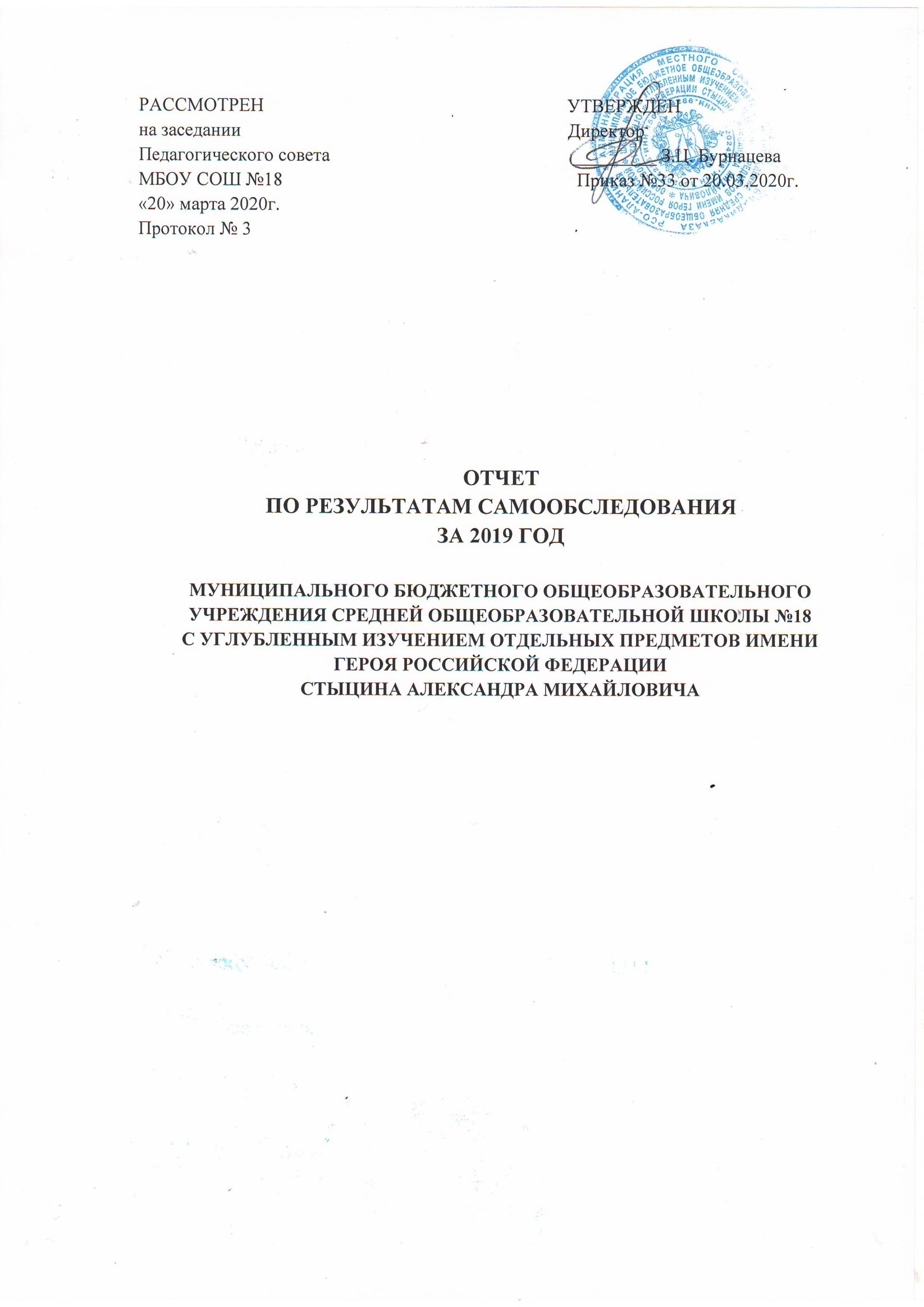 СодержаниеВведение……………………………………………………………………………3-7Раздел 1.1. Аналитическая часть…………………………………………………………….8-74            1.1.Общие сведения об организации………………………………………….......8-91.2. Система управления МБОУ СОШ №18……………………………………...9-14            1.3. Образовательная деятельность………………………………………………14-171.4. Содержание и качество подготовки обучающихся………………………...18-38Востребованность выпускников…………………………………………38-39Внутренняя система оценки качества образования……………………..39-66Кадровое обеспечение……………………………………………………..67-69Учебно-методическое обеспечение………………………………………69-70Библиотечно-информационное обеспечение……………………………70-71                                                                                          Материально-техническая база……………………………………………72-74Раздел 2. Результаты анализа показателей деятельностиПоказатели деятельности…………………………………………………..75-78Общие выводы по результатам самоанализа деятельности школы……..79Перспективы………………………………………………………………..79-80          Введение.  Самообследование МБОУСОШ №18 с углубленным изучением  отдельных предметов имени Героя Российской Федерации Стыцина Александра Михайловича проведено на основании решения педагогического совета (протокол № 1 от 09.01.2020г., приказ №8 от 14.01.2020г.) с целью анализа деятельности образовательной организации за 2019г. Его результаты рассмотрены на заседании педагогического совета школы (протокол №3 от 20.03.2020г., приказ №33 от 20.03.2020г.) Процедуру самообследования образовательной организации регулируют следующие нормативные документы федерального уровня:- Федеральный закон от 29.12.2012 № 273-ФЗ «Об образовании в Российской Федерации» (статья 28. Компетенция, права, обязанности и ответственность образовательной организации, статья 29. Информационная открытость образовательной организации);- Приказ Министерства образования и науки Российской Федерации от 14.06.2013 № 462 «Об утверждении Порядка проведения самообследования образовательной организацией»;- Постановление Правительства Российской Федерации от 10.07.2013 № 582 «Об утверждении Правил размещения на официальном сайте образовательной организации в информационно-телекоммуникационной сети «Интернет» и обновления информации об образовательной организации»;- Приказ Министерства образования и науки Российской Федерации             от 10 декабря 2013 г. N 1324 "Об утверждении показателей деятельности образовательной организации, подлежащей самообследованию".Приказ Министерства образования и науки РФ от 15 февраля 2017 г. № 136 «О внесении изменений в показатели деятельности образовательной организации, подлежащей самообследованию, утвержденные приказом Министерства образования и науки Российской Федерации от 10 декабря 2013 г. № 1324»Деятельность МБОУ СОШ №18 регламентируется следующими видами локальных актов: • должностными инструкциями; • трудовыми договорами (эффективными контрактами) с работниками;  • коллективным договором;  • правилами внутреннего трудового распорядка;  • правилами охраны труда, противопожарной безопасности;  • инструкциями по безопасности для отдельных травмоопасных рабочих мест и учебных кабинетов;  • приказами и распоряжениями директора школы; • решениями общего собрания работников; • решениями Попечительского, Педагогического советов. Для обеспечения уставной деятельности Школа издаѐт следующие локальные правовые акты:Проведенный анализ организационно-правового обеспечения образовательной деятельности МБОУ СОШ №18 позволяет сделать следующие выводы: - школа соблюдает контрольные нормативы, установленные в приложении к лицензии на право ведения образовательной деятельности по указанным образовательным программам;                    - школа имеет все необходимые организационно-правовые документы на ведение образовательной деятельности; - используемые нормативные правовые и организационно-распорядительные документы актуализированы, соответствуют действующему законодательству Российской Федерации; - условия осуществления образовательного процесса в части его обеспечения учебно-материальной базой, библиотечно-информационными ресурсами полностью соответствуют установленным лицензионным требованиям и нормативам. Организационно-правовое обеспечение образовательной деятельности МБОУ СОШ №18 по всем показателям полностью соответствует лицензионным требованиям.Раздел 1 . 1. Аналитическая часть.1.1.Общие сведения об организации1.1. Полное наименование в соответствии с уставом  муниципальное бюджетное общеобразовательное учреждение средняя общеобразовательная школа №18 с углубленным изучением отдельных предметов имени Героя Российской Федерации Стыцина Александра Михайловича  (МБОУ СОШ №18)1.2. Адрес: юридический 362019, РСО-Алания, г.Владикавказ ул.Куйбышева 75                    фактический  362019, РСО-Алания, г.Владикавказ ул.Куйбышева 751.3. Телефон 8 (8672) 53-42-04       Факс        8 (8672) 70-03-28e-mail             vladikavka_18@list.ru1.4.  Устав     25.06.2015г.; 25.06.2015г.; 12.08.2015г.( даты принятия, согласования, утверждения)1.5. Учредитель  Управления образования администрации местного самоуправления                   г. Владикавказа                   1.6.  Учредительный договор  от 10 сентября 2007г.                                                    (реквизиты учредительного договора)  1.7.  Свидетельство о постановке на учет юридического лица в налоговом органе                                                 серия 15 №001082150; 22.06.2001г.; 1502024286                                               (серия, номер, дата постановки, ИНН)1.8. Свидетельство о внесении записи в Единый  государственный реестр  юридических лиц  серия 15 №001049459; 15.02.2013г.; Межрайонная инспекция Федеральной налоговой   службы по г. Владикавказу; ОГРН 1021500579000                                    (серия, номер, дата, кем выдано, ОГРН)1.9. Свидетельство о праве на имущество серия 15АБ №017019; 15.05.2012г.; кад. № 15-15 01/0432008-281; серия 15АБ №017151; 15.05.2012г.; кад. № 15-15-01/0432008-282; серия 15АБ №017152; 15.05.2012г.; кад. № 15-15-01/0432008-283; выдано УправлениемФедеральной службы государственной регистрации, кадастра и картографии по РСО-Алания                                                        (серия, номер, дата, кем выдано)1.10. Свидетельство о праве на земельный участок серия 15АБ №099159; 24.07.2013г.; кад.№15:09:0020313:1; выдано Управлением Федеральной службы государственной   регистрации, кадастра и картографии по РСО-Алания        (серия, номер, дата, кем выдано)                     1.11.Лицензия на право ведения образовательной деятельности  серия 15Л01 №0001208;                         рег.  №2286; 16.03.2016г.; Министерство образования и науки РСО-Алания              (серия, номер, дата, кем выдано)1.12. Свидетельство о государственной аккредитации  серия 15А01 №0000123; рег. №978;04.04.2014г.; Министерство образования и науки (серия, номер, дата, срок действия, кем выдано)1.13. Филиалы (структурные подразделения) ___нет_________________________________1.14. Руководитель образовательного учреждения 1.15. Заместители руководителя  1.16. Локальные акты учреждения          ПРИКАЗ №100-А от 01.09.2014г; s18.amsvlad.ru     (реквизиты основных локальных актов, регламентирующих деятельность учреждения)1.2. Система управления МБОУ СОШ №18Система управления образовательной организацией Управление МБОУ СОШ №18 осуществляется в соответствии с законодательством Российской Федерации, Уставом Школы и строится на принципах единоначалия и самоуправления, обеспечивающих государственно-общественный характер управления. Отношения школы с Учредителем регулируются действующим законодательством РФ, настоящим Уставом. Непосредственное управление школой осуществляет директор, который самостоятельно, на основе единоначалия, решает все вопросы, касающиеся деятельности школы и несет персональную ответственность за результаты работы и организацию образовательного процесса в соответствии с требованиями Федерального Закона №273 «Об образовании в  Российской Федерации» и Уставом. Органами самоуправления являются: - Попечительский совет;- Педагогический совет; - Общее собрание работников. Органы самоуправления созданы и действуют в соответствии с Уставом, их деятельность регламентируется соответствующими положениями. Трудовой коллектив составляют все работники школы. Полномочия трудового коллектива школы осуществляются Общим собранием трудового коллектива. Педагогический совет - коллегиальный орган, объединяющий педагогических работников школы. Попечительский  совет школы (далее - Совет) является коллегиальным, представительным органом совместного управления школой со стороны Учредителя, директора, родителей (законных представителей), педагогов, обучающихся, осуществляющим в соответствии с Уставом школы решение отдельных вопросов, относящихся к его компетенции. В школе определена структура управления, штатное расписание, распределены должностные обязанности. Персонал школы, как педагогический, так и вспомогательный, принимается на работу по трудовому договору (эффективному контракту). Должностные инструкции утверждены приказом директора школы и согласованы с профсоюзным комитетом. При приеме работников на работу их знакомят с должностными инструкциями. Должностные инструкции составлены на всех работников в соответствии с Законом РФ №273 "Об образовании", Трудовым кодексом РФ, Уставом, Коллективным договором, Правилами внутреннего трудового распорядка, приказами «Об охране труда и соблюдении правил техники безопасности» и на основании приказа Министерства здравоохранения и социального развития РФ «Об утверждении единого квалификационного справочника должностей руководителей, специалистов и служащих», раздел «Квалификационные характеристики должностей работников образования». В МБОУ СОШ №18  для управления применяются следующие программные продукты: Дневник.ру, Аттестат-Экспресс, Пенсионный фонд (Spo_orb, Check Pfr), «Перечень льготных профессий», «Налогоплательщик ЮЛ», СУФД, Make List 3, «Сверка ИС и перечней», Сбербанк бизнес онлайн. Большое внимание уделяется школьному сайту, на котором регулярно размещаются различные материалы. В организации деятельности активно используется электронная почта для ведения переписки. Все компьютеры, используемые в учебном процессе учреждения, объединены в локальную сеть.  Внутришкольный контроль - процесс получения и переработки информации о ходе и результатах учебно-воспитательного процесса с целью принятия на этой основе управленческих решений. Основным объектом контроля является деятельность педагогов школы, а предметом - соответствие результатов их педагогической деятельности законодательству РФ и нормативным правовым актам, включая приказы по школе и решения педагогического совета. В содержании контроля находятся вопросы выполнения Закона РФ №273 «Об образовании» в части обязательности общего образования, использование методического обеспечения в образовательном процессе, реализация утвержденных образовательных программ и учебных планов, ведение школьной документации, качество знаний, подготовка к государственной (итоговой) аттестации, работа с одаренными детьми и др. По результатам контроля составляются аналитические справки, которые доводятся до сведения работников на совещаниях при директоре, при завуче, педсоветах, индивидуальных беседах. Практическое осуществление контроля достигается в результате применения наиболее эффективных методов, таких как наблюдение, анализ, беседа, изучение документации, анкетирование, контрольные срезы. Органом внутришкольного управления, координатором инноваций и учебно- методической работы в школе является Методический совет. Содержание деятельности Методического совета определено общей методической темой: «Создание оптимальной модели общеобразовательной школы в условиях реализации ФГОС ООО». Задачи, которые решались в течение учебного года:Повысить уровень образования за счет обеспечения качественного образования в соответствии с требованиями ФГОС:  - создать условия для повышения качества образования;- совершенствовать механизмы повышения мотивации обучающихся к учебной деятельности;- формировать у обучающихся ключевые компетенции в процессе овладения универсальными учебными действиями;- совершенствовать межпредметные связи  между системой основного и дополнительного образования;- совершенствовать внутришкольную систему оценки качества образования, сопоставляя реально достигаемые образовательные результаты с требованиями ФГОС, социальным и личностным ожиданиям потребителей образовательных услуг;- продолжить работу над созданием условий безопасного и комфортного образовательного пространства для пребывания всех участников образовательного процесса, включающие применение развивающих и здоровьесберегающих педагогических технологий в различных видах деятельности;- повысить эффективность контроля качества образования;       - продолжить работу над созданием безопасного образовательного пространства.2. Совершенствовать воспитательную систему школы: - способствовать сплочению классных коллективов через повышение мотивации обучающихся к совместному участию в общешкольных внеклассных мероприятиях, экскурсионной программах, проектной деятельности;- повысить уровень общешкольных мероприятий и конкурсов, улучшить качество проводимых тематических классных часов;- расширить формы взаимодействия с родителями;- продолжить работу по профилактике девиантных форм поведения и вредных привычек;- расширить сеть социальных партнѐров: культурно-просветительскими, научными и спортивными организациями, учреждениями среднего и высшего профессионального образования. 3. Совершенствование системы дополнительного образования: - создать  благоприятные условия для выявления, развития и поддержки одарѐнных детей, детей с особыми образовательными потребностями в различных областях интеллектуальной и творческой деятельности; - повысить эффективность работы по развитию творческих способностей, интеллектуально-нравственных качеств обучающихся;- создать условия для  самореализации, самообразования для профориентации обучающихся;- продолжить развивать предпрофильную подготовку обучающихся ;- расширить освоение и использование разных форм организации обучения (экскурсии, практикумы,  исследовательские работы.).4. Повысить профессиональные компетентности через:  - развитие системы повышения квалификации учителей;- совершенствование организационной, аналитической, прогнозирующей и творческой деятельности школьных методических объединений; - развитие системы самообразования, презентацию портфолио результатов их деятельности;- обеспечить повышение уровня педагогического мастерства учителей в области преподаваемого предмета и методики его преподавания и творческого мастерства.5. Совершенствовать открытую информационную образовательную среду школы за счет: - эффективного использования в урочной и внеурочной деятельности информационно — коммуникационных технологий; - модернизации материально-технического обеспечения образовательного процесса;- организации постоянно действующих консультаций и семинаров по вопросам, связанным с использованием ИКТ; - продолжить работу над использованием современных моделей информирования родительского сообщества о состоянии качества образовательной и материально- хозяйственной деятельности образовательной организации;   В методической работе школы используются активные формы обучения, развития и воспитания, которые реально позволяют решать проблемы и задачи, стоящие перед образовательным учреждением. Формы методической работы: тематические педагогические советы, повышение квалификации  кадров, работа с вновь прибывшими специалистами, работа ШМО, семинары-практикумы, предметные недели, разработка методических рекомендаций, педагогический мониторинг, самообразование,  аттестация. Мониторинг методической работы осуществляется через непосредственное наблюдение, отчеты учителей-предметников, отслеживание уроков с позиций здоровьесбережения и соответствия современным требованиям. На заседаниях ШМО  проводится экспертиза методических разработок, курсов по выбору, программно-методического обеспечения. Школьный методический совет координирует и стимулирует деятельность творчески работающих педагогических работников, направленную на разработку и совершенствование научно-методического обеспечения образовательного процесса и инновационной деятельности педагогического коллектива школы. В образовательном учреждении работают школьные методические объединения учителей по следующим направлениям: МО учителей начальных классов;МО учителей предметов гуманитарного цикла;МО учителей предметов естественно-математического цикла;МО учителей иностранных языков;МО учителей родного языка и литературы;МО учителей физкультуры и ОБЖ;МО классных руководителейСтруктура  управления образовательной организацией         МБОУ СОШ №18 является юридическим лицом, имеет обособленное имущество на праве оперативного управления, самостоятельный баланс, круглую печать, штампы, бланки со своим наименованием. Школа вправе от своего имени заключать договоры, приобретать от своего имени имущественные и неимущественные права, нести обязанности, быть истцом и ответчиком в суде.    План работы составляется по направлениям деятельности учителей, охватывает все аспекты: задачи на учебный год: диагностика знаний, умений, навыков; оформление документации; работа с одаренными детьми; работа по ликвидации неуспешности в обучении; работа по обмену опытом; внеурочная работа; экспериментальная и исследовательская работа; повышение квалификации. Педагогический     коллектив   школы   тесно   сотрудничает   с    СОРИПКРО. К основным формам работы можно отнести:- повышение квалификации педагогических работников (прохождение курсовой подготовки); - аттестация педагогических работников;- посещение семинаров по проблемам обучения и воспитания;- участие в работе научно-практических конференций и видеоконференций; - участие в профессиональных конкурсах; - участие в работе городских методических объединений. 1.3. Образовательная деятельность           Документы, в соответствии с которыми ведется образовательная деятельность в МБОУ СОШ №18:- Федеральный закон от 29.12.2012 № 273-ФЗ «Об образовании в Российской Федерации»; - ФГОС начального общего, основного общего образования;- СанПиН 2.4.2.2821-10 «Санитарно-эпидемиологические требования к условиям и организации обучения в общеобразовательных учреждениях»; - Основная образовательная программа начального общего образования;- Основная образовательная программа основного общего образования;- Образовательная программа среднего общего образования;- Учебный план МБОУ СОШ №18 на 2018-2019 учебный год;- Годовой календарный график;- Расписание занятий.Статистические данные по МБОУ СОШ №18Режим образовательной деятельности МБОУ СОШ №18Устанавливается следующая продолжительность учебного года:– в 1-х классах – 33 учебные недели;– во 2-8,10-х классах – 34 учебных недель;- в 9,11-х классах – 34 учебные недели;Периоды учебных занятий и каникул:2018 - 2019 учебный год начинается 1.09. 2018 года и заканчивается 30.05 2019 года.Устанавливаются следующие сроки школьных каникул: – осенние каникулы – с 29.10.18г.  по 04.11.18 г.  (7календарных дней);                  – зимние каникулы      – с 31.12.18 г. по 13.01.19 г. (14 календарных дней);                  – весенние каникулы   – с 25.03.19 г.  по 02.04.19 г. (9 календарных дней).Дополнительные каникулы для первоклассников –                                                                      с 18.02.19  по 24.02.19г. (7 календарных дней). Промежуточная аттестация проводится по итогам освоения общеобразовательной программы: – на уровне начального общего и основного общего образования – за четверти;– на уровне среднего общего образования – за полугодия.Регламентирование образовательного процесса в 2018 - 2019 учебном году.Учебный год на I, II уровнях обучения делится на 4 четверти, на III уровне – на два полугодия.Продолжительность каникул в течение учебного года составляет 26 календарных дней.   Для учащихся 1-х классов устанавливаются дополнительные каникулы в феврале  (7 календарных дней). Регламентирование образовательного процесса на неделюУстанавливается следующая продолжительность учебной недели:– 5-ти дневная рабочая неделя   в 1-4-х  классах;– 6-ти дневная рабочая неделя во 5-11-х классах.Регламентирование образовательного процесса на деньУчебные занятия организуются в  I смену.Начало учебных занятий в первую смену в 09.00Режим работы:I  смена: 1   урок  - 9.00   –  9.40урок  - 10.00 − 10.40 3   урок  - 11.00 – 11.40 4   урок  - 11.55 − 12.35 урок  - 12.50 – 13.30урок  - 13.40 – 14.20Развитие обучающихся через дополнительное образование.Охрана и укрепление физического, психического и социального здоровья обучающихся.Систематика и взаимосвязь здоровьесберегающих технологий.        Среди здоровьесберегающих технологий, применяемых в МБОУ СОШ №18, можно выделить несколько групп, в которых используется различный подход к охране здоровья, а соответственно разные методы и формы работы:медико - гигиенические технологии (МГТ);физкультурно - оздоровительные технологии (ФОТ);экологические здоровьесберегающие технологии (ЭЗТ);технологии обеспечения безопасности жизнедеятельности (ТОБЖ);здоровьесберегающие образовательные технологии (ЗОТ);По характеру действия они  подразделены на следующие группы:защитно-профилактические;компенсаторно-нейтрализующие;стимулирующие;информационно-обучающие       Физическая культура в МБОУ СОШ №18 направлена на обеспечение необходимого уровня физической подготовленности, укрепление здоровья, закаливание организма, повышение работоспособности, воспитание духовных и нравственных качеств, характеризующих общественно-активную личность.Физическое воспитание учащихся организуется и проводится в форме учебных занятий (уроков).       Для занятий физической культурой и спортом в МБОУ СОШ №18 имеется спортивный зал, две раздевалки (мальчики, девочки), две душевые (мальчики, девочки), многофункциональная спортивная площадка.Оснащенность спортивным инвентарем и оборудованием реализуется в полном объеме по всем разделам учебной программы по предметной дисциплине   "Физическая культура".Выводы:     Таким образом, организация учебного процесса соответствует  нормативным требованиям, социальному заказу и способствует  развитию обучающихся и сохранности ихздоровья.1.4. Содержание и качество подготовки обучающихся.Анализ результатов учебно-воспитательного процесса показывает стабильное качество обучения и воспитания учащихся в образовательной организации.Сведения об освоении учащимися образовательных программ.*- в скобках указано кол-во успевающих первоклассниковРЕЗУЛЬТАТЫ ЕГЭ и ОГЭ - 2019       Анализ  государственной итоговой  аттестации   учащихся  11-х классов  В 2018-2019 учебном году в 11-х классах обучалось 33 учащихся.32 учащихся допущены к государственной итоговой аттестации. 1 учащийся Санакоев Георгий Константинович не допущен к государственной итоговой аттестации.32 учащихся  успешно написали итоговое сочинение, позволяющее получить допуск к ГИА. 21 (95%) учащийся допущенный к государственной итоговой аттестации успешно прошли её и получили аттестаты о среднем общем образовании.1 (5%) Чехоева Виктория Альбертовна не явилась на ЕГЭ по семейным обстоятельствам.      2 обучающихся (6,3%) получили аттестат с отличием и медаль «За особые успехи в учении» (Гасинова Амина, Дзуцева Сабина).           Таким образом, школа обеспечила выполнение Закона  «Об образовании» в части исполнения государственной политики в сфере образования, защиты прав участников образовательного процесса при организации и проведении государственной итоговой аттестации.          Выпускники 2018-2019 учебного года  выбрали для сдачи в форме  ЕГЭ два обязательных предмета (русский язык, математика (базовая ) и 9 предметов по выбору. Динамика средних баллов ЕГЭ за пять лет:Лучшие результаты ЕГЭ показали следующие учащиеся:Средний балл   по результатам ЕГЭ в  11-х классахИтоги сдачи ЕГЭ обучающихся, получивших аттестат с отличием.Выводы по итогам государственной итоговой аттестации  среднего общего образования - 2019:               Вся работа по подготовке к государственной итоговой аттестации в 2019 году осуществлялась в соответствии с планом подготовки и проведения итогового контроля и государственной итоговой аттестации. В данных документах были определены следующие направления деятельности: - нормативно-правовое, информационное обеспечение ЕГЭ; - мероприятия по организации ЕГЭ; - контрольно-инспекционная деятельность.                 В течение учебного года по плану контрольно-аналитической деятельности администрацией осуществлялся контроль работы учителей-предметников по подготовке к итоговой аттестации. Своевременно были изданы приказы об окончании учебного года, о допуске учащихся 11 класса к государственной итоговой аттестации. Итоговая аттестация осуществлялась в соответствии с расписанием ЕГЭ - 2019. Для организации работы по подготовке и проведению государственной итоговой аттестации администрацией школы в соответствии с планом мероприятий по организации и обеспечению проведения государственной итоговой аттестации была проведена необходимая консультационно-разъяснительная работа с учащимися, учителями и родителями, которые были ознакомлены с перечнем и содержанием нормативно-правовой документации, методическими рекомендациями по организации деятельности выпускников во время подготовки и прохождения государственной итоговой аттестации.                Таким образом, учащиеся, родители и педагогический коллектив были ознакомлены с нормативно-правовой базой, порядком проведения государственной итоговой аттестации в форме ЕГЭ на совещаниях при директоре, педагогических советах, родительских собраниях, индивидуальных консультациях в соответствии с Порядком проведения государственной итоговой аттестации.                В течение учебного года проводилась контрольно-аналитическая деятельность. Контроль уровня качества обученности учащихся 11 класса осуществлялся посредством проведения контрольных работ, контрольных тестов, тестовых заданий различного уровня, репетиционного тестирования. Контроль качества преподавания предметов осуществлялся путем посещения уроков, проведения тематических проверок администрацией школы. По итогам проверок проводились собеседования с учителями, давались конкретные рекомендации по повышению качества образования учащихся.               Общие результаты ЕГЭ показывают, что у школьников в достаточной мере сформированы: - логическое мышление, - общеучебные умения (сравнение, классификация, умение анализировать информацию), - навыки работы с тестовыми заданиями, - вычислительные навыки; - умение грамотно оформить решение. Анализ государственной итоговой  аттестации  учащихся  9-х классов              На конец года в 9-х классах обучалось 63 человека. К итоговой государственной аттестации были допущены 63учащихся.Успешно прошли ГИА и получили документ об основном общем образовании   -    56 учащихся.7 учащихся направлены на пересдачу в сентябрьские сроки: 9 «А» классАвдеев Даниил Александрович – информатика;Гаглоев Даниил Зурабович – английский язык;ВердиеваАишаЭльсеваркызы – русский язык, математика, география;Якименко Милана Александровна – математика, обществознание, литература;9 «Б» классГобозова Майя Тамазовна – математика, обществознание, информатика;Кокоев Давид Важаевич – русский язык, математика, обществознание;Ларина Надежда Асановна – русский язык, информатика, география.Аттестат с отличием получили – 2 учащихся (3%): 9 «А» класс –Дзампаева Ксения Олеговна, Кулумбегова Вероника Владимировна.             Все обучающиеся 9-х классов сдавали 2 обязательных экзамена  (русский язык  и математика) и 2 обязательных по выбору в форме ОГЭ.             Выпускники 9 класса выбрали следующие предметы для государственной итоговой  аттестации:Анализ выбора предметов выпускниками 9 класса для государственной итоговой аттестации  в форме ОГЭ показывает, что выпускники  в 2018-2019 учебном году выбрали следующие предметы в процентном соотношении: химия - 11%, история - 6%, биология - 8%, обществознание - 60%,  география – 54%,  информатика – 43%, английский язык – 10%.Итоги государственной итоговой аттестации  выпускников9-х классов                                      Итоги государственной итоговой аттестации  выпускников9-х  классов по русскому языку и математике (по классам)                                   Сравнительная таблица  по 9 классамИсходя из данных таблиц видно, что наиболее популярными предметами по выбору для государственной итоговой аттестации за курс основной школы оказались: обществознание – 63% , география- 39%,  история -  4%, биология – 26%, химия – 28%, физика – 6%, информатика – 28%, английский язык – 4%.              Анализ результатов показал, что самое низкое качество знаний 33%, успеваемость 100%  по физике – учитель Пилиева К.Ш., по информатике  качество знаний 47%, успеваемость – 100% - учитель Граневский С.Л. Динамика средней оценки по результатам ОГЭ Динамика ГИА за три года         Сравнительный анализ экзамена по русскому языку показал, что качество выполнения работ выросло на 10% по сравнению с прошлым годом.            Сравнительный анализ экзамена по математике  показал, что качество выполнения работ выросло на 26% по сравнению с прошлым годом. Выводы по итогам государственной итоговой аттестации основного общего образования- 2019:               Вся работа по подготовке к государственной итоговой аттестации в 2019 году осуществлялась в соответствии с планом подготовки и проведения итогового контроля и государственной итоговой аттестации. В данных документах были определены следующие направления деятельности: - нормативно-правовое, информационное обеспечение ОГЭ; - мероприятия по организации ОГЭ; - контрольно-инспекционная деятельность.                 В течение учебного года по плану контрольно-аналитической деятельности администрацией осуществлялся контроль работы учителей-предметников по подготовке к итоговой аттестации. Своевременно были изданы приказы об окончании учебного года, о допуске учащихся 9 классов к государственной итоговой аттестации. Итоговая аттестация осуществлялась в соответствии с расписанием ОГЭ-2019. Для организации работы по подготовке и проведению государственной итоговой аттестации администрацией школы в соответствии с планом мероприятий по организации и обеспечению проведения государственной итоговой аттестации была проведена необходимая консультационно-разъяснительная работа с учащимися, учителями и родителями, которые были ознакомлены с перечнем и содержанием нормативно-правовой документации, методическими рекомендациями по организации деятельности выпускников во время подготовки и прохождения государственной итоговой аттестации.                Таким образом, учащиеся, родители и педагогический коллектив были ознакомлены с нормативно-правовой базой, порядком проведения государственной итоговой аттестации в форме ОГЭ на совещаниях при директоре, педагогических советах, родительских собраниях, индивидуальных консультациях в соответствии с Порядком проведения государственной итоговой аттестации.                В течение учебного года проводилась контрольно-аналитическая деятельность. Контроль уровня качества обученности учащихся 9 классов осуществлялся посредством проведения контрольных работ, контрольных тестов, тестовых заданий различного уровня, репетиционного тестирования. Контроль качества преподавания предметов осуществлялся путем посещения уроков, проведения тематических проверок администрацией школы. По итогам проверок проводились собеседования с учителями, давались конкретные рекомендации по повышению качества образования учащихся.               Общие результаты экзамена показывают, что у школьников в недостаточной мере сформированы: - логическое мышление, - общеучебные умения (сравнение, классификация, умение анализировать информацию), - навыки работы с тестовыми заданиями, - вычислительные навыки; - умение грамотно оформить решение.                 Эти проблемы связаны с тем, что учителя много времени и внимания уделяют на отработку алгоритмов решения заданий стандартного характера («решите уравнение», «решите неравенство», «упростите выражение» и т.д.), т.е. «натаскивают» учеников на определенные типы заданий, на определенные формулировки. В то же время на уроках недостаточно внимания уделяется решению задач, требующих применения знаний из различных разделов курса алгебры, недостаточно решается задач практического характера, связанных с жизненным опытом выпускников. Недостаточно внимания уделяется развитию общеучебных умений и умений записывать и оформлять решение. Итоги  работы  с одаренными  детьми          Работа с одаренными детьми в школе продолжает оставаться одним из приоритетных направлений.         Для организации целенаправленной работы с одаренными детьми, в школе составлен план по работе с одаренными детьми и ведется база данных, основными направлениями которой является следующие: интеллектуальное, спортивное и художественно – творческое. Работа с одаренными детьми в ОО ведется через участие в предметных олимпиадах различных уровней, предметных неделях, конкурсах, проектной, исследовательской деятельности. Работа с одаренными детьми и обучаемыми, позитивно мотивированными на учебу, традиционно ведется по всем предметам. Педагоги используют индивидуальные и групповые задания для обучения, ориентируют школьников на дополнительную литературу с указанием источника получения информации.      Важным этапом в работе с одаренными детьми является подготовка и участие  во Всероссийской олимпиаде школьников.Школьный этап олимпиады проводилась по 13 общеобразовательным предметам:  русскому языку, литературе, математике, физике, истории, обществознанию, праву,  английскому языку,  географии, физической культуре, химии, биологии, экономике.          В школьном этапе олимпиады приняли участие  учащихся 4- 11 классов, что составляет 30 % всех учащихся. Из них выявлены победители, призеры, лучшие по предмету.Результаты школьного тура Всероссийской олимпиады школьников  представлены в таблицах:ИТОГИ МУНИЦИПАЛЬНОГО ЭТАПАВСЕРОССИЙСКОЙ ОЛИМПИАДЫ ШКОЛЬНИКОВ2019-2020 учебный годИтоги участия в конкурсах и научных конференциях за 2019 год.Команда МБОУ СОШ №18 – II место в муниципальном конкурсе «Смотра строя и песни юнармейских отрядов»;Команда МБОУ СОШ №18 – IV место в республиканском конкурсе «Смотра строя и песни юнармейских отрядов»;Команда МБОУ СОШ №18 «Орлята»- II  место в номинации «Огневой рубеж» республиканского финала военно-патриотической игры «Звездочка»;Коллектив МБОУ СОШ №18 – I  место в XVII  городском фестивале инсценированной сказки для младших школьников «Дорогами сказок»                            (учитель Гусева В.Н.);Хоровой коллектив МБОУ СОШ №18 – II место в муниципальном этапе республиканского конкурса детских хоровых коллективов;Младшая вокальная группа «Самоцветики» - Победитель городского вокального конкурса «Песни нашего детства;Старшая вокальная группа «Аквилегия» - Победитель городского вокального конкурса «Песни нашего детства;Дзуцева Сабина, 11 «А» класс, - Победитель республиканского этапа конкурса «Живая классика» (учитель Асламурзаева З.Б.);Моргоев Сослан, 4 «Б» класс, - II место XIII  регионального конкурса исследовательских работ и проектов младших школьников и дошкольников «Я познаю мир» (учитель Францева Л.В.);Фидарова Дана, 8 «Б» класс, - I место в муниципальном этапе республиканского конкурса «Мастер осетинского художественного слова» (учитель Накусова И.А.);Фидарова Дана, 8 «Б» класс, - III место в республиканском этапе конкурса «Мастер осетинского художественного слова» (учитель Накусова И.А.);БаскаевАзамат, 8 «Б» класс, - Победитель в номинации «Моя фамилия» Первого литературного конкурса детского творчества «Ногдзаутӕ» (учитель Накусова И.А.);ФидароваДана, 8 «Б» класс, - I место в конкурсе чтецов в рамках празднования Дня осетинского языка, проходившего в СОГПИ (учитель Накусова И.А.);Гоцоева Алина, 6 «А» класс, - I место в конкурсе чтецов в рамках празднования Дня осетинского языка, проходившего в СОГПИ (учитель Дзгоева З.Г.);Баева Софья, 5 «Б» класс, - I место в конкурсе чтецов в рамках празднования Дня осетинского языка, проходившего в СОГПИ (учитель Накусова И.А.);Мсоев Тамерлан, 4 «Г» класс, - I место в конкурсе чтецов в рамках празднования Дня осетинского языка, проходившего в СОГПИ (учитель Кулов Б.Б.);Кочиева Сабина, 5 «Б» класс, - II место в конкурсе чтецов в рамках празднования Дня осетинского языка, проходившего в СОГПИ (учитель Накусова И.А.);Кобцев Руслан,  4 «А» класс , - I место в конкурсе «Огневой рубеж» республиканского финала военно-патриотической игры «Звездочка» (учитель Иванова И.А.);Плиева Дарина, 4 «Б» класс , - III место в конкурсе «Огневой рубеж» республиканского финала военно-патриотической игры «Звездочка» (учитель Иванова И.А.);Бабаян Илья, 4 «А»класс , - III место в конкурсе «Бег 60 метров» республиканского финала военно-патриотической игры «Звездочка» (учитель Шагрова И.В.);Положительные тенденции в работе с одаренными детьми: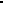 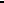 -увеличилось количество обучающихся, принимающих участие в школьном туре Всероссийской олимпиады;-увеличилось число призеров муниципального этапа Всероссийской олимпиады школьников по предметам;-вырос процент обучающихся, принимающих участие в различных  международных и всероссийских конкурсах и чемпионатах (математический конкурс «Кенгуру», игра- конкурс «Русский медвежонок – языкознание для всех», «ИРШО»).Востребованность выпускников            Востребованность выпускников общеобразовательной школыявляется одним из основных, объективных и независимых показателей качества образования и профориентационной работы МБОУ СОШ № 18. В условиях современности приоритет ориентации детей для получения образования в учреждениях начального и среднего профессионального образования и овладения ими специальностей производственной сферы.Профориентационная работа проводится как на уроках, так и во внеурочной деятельности.Результаты мониторинга распределения и трудоустройства выпускников школысвидетельствуют о правильной политике школы в данном направлении.          Среди выпускников 11 классов увеличивается доля поступающих в ВУЗы. 8 выпускников поступили в ВУЗы за пределами республики. Распределение выпускников школы по учебным заведениям соответствует их интересам и потребностям согласно анкетным данным. Это подтверждает качество проводимой профориентационной работы в школе. Кроме этого профориентация школьников - один из важнейших путей решения задач социальной защиты. Внутренняя система оценки качества образования        В МБОУ СОШ №18 функционирует система внутренней оценки качества образования, которая имеет полную нормативную базу:- положение о внутришкольном контроле,- положение о промежуточной аттестации учащихся,- положение о формах, периодичности и порядке проведения текущего контроля успеваемости и промежуточной аттестации учащихся,- положение о системе оценки достижения планируемых результатов освоения основной образовательной программы основного общего образования.- положение о внутренней системе оценки качества образования.       В школе проводится внутренняя система оценки качества условий организацииобразовательного процесса. В 2018 году  управленческая деятельность была направлена на повышение качества образования через эффективную систему мониторинга. Одним из основных этапов которого является отслеживание и анализ качества обучения и образования по уровням обучения, анализ уровня промежуточной и итоговой аттестации по предметам.     Важным критерием, характеризующим учебный процесс, выступает качество образования. Вопросы качества знаний отслеживались в течение учебного года: это отчеты по успеваемости, посещение уроков, элективных курсов, индивидуальных консультаций, проверка журналов, система оценивания учащихся, обсуждение проблем на педагогических советах и заседаниях методического совета.  Сравнительный анализ качества успеваемости по уровням  обучения. Успеваемость по школе за последние 3 годаИтоги  контрольных работ по русскому языку в 5-11 классах Анализ входных  контрольных срезов знаний по русскому языкуАнализ годовых  контрольных срезов знаний  по русскому языкуСтатистический анализ контрольных работ показал, что качество обучения по данному предмету на конец года составило 54%, против 34% на начало года; средний балл отметки – 3,5 на конец года (2,9- на начало года).Процент безошибочных работ по русскому языку на конец года составляет 12%            (5% на начало года). Анализ контрольных работ показал, что уровень подготовки обучающихся соответствует требованиям государственного образовательного стандартов.Итоги  входящих контрольных срезов знаний по математике  в 5-11 классахИтоги  годовых контрольных работ по математике  в 5-11 классахСтатистический анализ контрольных работ показал, что качество обучения по данному предмету на конец года составило 50%, против 45% на начало года; средний балл отметки – 3,5 на конец года (3,4- на начало года).Анализ контрольных работ показал, что уровень подготовки обучающихся соответствует требованиям государственного образовательного стандартов.Эффективное проведение мониторинга знаний учащихся в 2018-2019 учебном году позволило определить положительные тенденции в организации образовательного процесса: - педагоги эффективно внедряют новшества педагогической науки, ИКТ - активизировалась внеклассная работа по учебным предметам - повышение ответственности педагогов и учащихся за результаты своего труда. АНАЛИЗ РЕЗУЛЬТАТОВ ВСЕРОССИЙСКИХ ПРОВЕРОЧНЫХ РАБОТВПР в 11 классе были проведены по следующим предметам: химии, физика, география, английский языкРезультаты ВПР по химии в 11 «А» классеучитель Хасцаева Ф.Р.Лучший результат ВПР по русскому языку  показали обучающиеся 4 «Г» класса (учитель Татаринцева Н.Г.)Результаты ВПР по физике в 11 «А» классеучитель Пилиева К.Ш.В целом 87 % обучающихся справились с работой, 28% - показали хорошие и отличные результаты, 59% - удовлетворительный результат, 13% - не справились.Результаты ВПР по географии в 11 «А» классеучитель Дзгоева Б.Б.В целом 93 % обучающихся справились с работой, 63% - показали хорошие и отличные результаты, 30% - удовлетворительный результат, 0% - не справились.Результаты ВПР по английскому языку в 11 «А» классучитель Тедеева И.И.В целом 100 % обучающихся справились с работой, 88% - показали хорошие и отличные результаты, 12% - удовлетворительный результат, 0% - не справились.ВПР в 10 классе были проведены по следующим предметам:  география.Результаты ВПР по географии в 10 «А» классе.учитель Дзгоева Б.Б.В целом 100 % обучающихся справились с работой, 70% - показали хорошие и отличные результаты, 30% - удовлетворительный результат, 0% - не справились.Целью ВПР в 5-7 классах было: - оценить уровень общеобразовательной подготовки обучающихся 5- 7  классов в соответствии с требованиями Федерального государственного образовательного стандарта основного общего образования; - осуществить диагностику достижения предметных результатов; - осуществить диагностику уровня сформированности универсальных учебных действий. Всероссийские проверочные работы были основаны на системно-деятельностном, компетентностном и уровневом подходах. В рамках ВПР наряду с предметными результатами обучения оцениваются также метапредметные результаты, в том числе уровень сформированности универсальных учебных действий (УУД) и овладения межпредметными понятиями. Ключевыми особенностями ВПР являлось – соответствие ФГОС. Тексты заданий ВПР в целом соответствовали формулировкам, принятым в учебниках, включенных в Федеральный перечень учебников, рекомендуемых Министерством образования и науки РФ к использованию.ВПР в 5 классах были проведены по следующим предметам: русский язык, математика, биология, история.Результаты ВПР по русскому языку в 5 «А» классе.учитель Кайтукова Д.Ю.Результаты ВПР по русскому языку в 5 «Б» классе.учитель Асламурзаева З.Б.Результаты ВПР по русскому языку в 5 «В» классе.учитель Дзеранова М.М.В целом 89 % обучающихся справились с работой, 46% - показали хорошие и отличные результаты, 43% - удовлетворительный результат, 11% - показали неудовлетворительный результат.Лучший результат ВПР по русскому языку показали обучающиеся 5 «Б» класса (учитель Асламурзаева З.Б.)Результаты ВПР по математике в 5 «А» классе.учитель Шорова Н.В.Результаты ВПР по математике в 5 «Б» классе.учитель Шорова Н.В.Результаты ВПР по математике в 5 «В» классе.учитель Абиева Ж.С.Лучший результат ВПР по математике показали обучающиеся 5 «Б» класса (учитель Шорова Н.В.)Результаты ВПР по биологии в 5 «А» классе.учитель Чочиева М.Г.Результаты ВПР по биологии в 5 «Б» классе.учитель Чочиева М.Г.Результаты ВПР по биологии в 5 «В» классе.учитель Чочиева М.Г.В целом 97 % обучающихся справились с работой, 65% - показали хорошие и отличные результаты, 32% - удовлетворительный результат, 3% - показали неудовлетворительный результат.Лучший результат ВПР по биологии показали обучающиеся 5 «В» класса (учитель Чочиева М.Г.)Результаты ВПР по истории в 5 «А» классе.учитель Ляднова И.А.Результаты ВПР по истории в 5 «Б» классе.учитель Ляднова И.А.Результаты ВПР по истории в 5 «В» классе.учитель Татров Ю.С.В целом 95 % обучающихся справились с работой, 66% - показали хорошие и отличные результаты, 29% - удовлетворительный результат, 5% - показали неудовлетворительный результат.Лучший результат ВПР по истории показали обучающиеся 5 «А» класса (учитель Ляднова И.А.)ВПР в 6 классах были проведены по следующим предметам: русский язык, математика, биология, история, обществознание, география.Результаты ВПР по русскому языку в 6 «А» классе.учитель Муриева Р.А.Результаты ВПР по русскому языку в 6 «Б» классе.учитель Асламурзаева З.Б.Результаты ВПР по русскому языку в 6 «В» классе.учитель Дзеранова М.М.В целом 82 % обучающихся справились с работой, 44% - показали хорошие и отличные результаты, 38% - удовлетворительный результат, 18% - показали неудовлетворительный результат.Лучший результат ВПР по русскому языку показали обучающиеся 6 «В» класса (учитель Дзеранова М.М.)Результаты ВПР по математике в 6 «А» классе.учитель Шорова Н.В.Результаты ВПР по математике в 6 «Б» классе.учитель Джанаева З.В.Результаты ВПР по математике в 6 «В» классе.учитель Джанаева З.В.В целом 90 % обучающихся справились с работой, 39% - показали хорошие и отличные результаты, 51% - удовлетворительный результат, 10% - показали неудовлетворительный результат.Лучший результат ВПР по математике показали обучающиеся 6 «А» класса (учитель Шорова Н.В.)Результаты ВПР по истории в 6 «А» классе.учитель Ляднова И.А.Результаты ВПР по истории в 6 «Б» классе.учитель Татров Ю.С.Результаты ВПР по истории в 6 «В» классе.учитель Татров Ю.С.В целом 91 % обучающихся справились с работой, 39% - показали хорошие и отличные результаты, 52% - удовлетворительный результат, 9% - показали неудовлетворительный результатЛучший результат ВПР по истории показали обучающиеся 6 «А» класса (учитель Ляднова И.А.)Результаты ВПР по обществознанию в 6 «А» классе.учитель Кочиева Р.П.Результаты ВПР по обществознанию в 6 «Б» классе.учитель Кочиева Р.П.Результаты ВПР по обществознанию в 6 «В» классе.учитель Кочиева Р.П.В целом 95 % обучающихся справились с работой, 72% - показали хорошие и отличные результаты, 23% - удовлетворительный результат, 5% - показали неудовлетворительный результат.Лучший результат ВПР по истории показали обучающиеся 6 «А» класса (учитель Кочиева Р,П.)Результаты ВПР по географии в 6 «А» классе.учитель Дзгоева Б.Б.Результаты ВПР по географии в 6 «Б» классе.учитель Дзгоева Б.Б.Результаты ВПР по географии в 6 «В» классе.учитель Дзгоева Б.Б.В целом 92 % обучающихся справились с работой, 52% - показали хорошие и отличные результаты, 40% - удовлетворительный результат, 8% - показали неудовлетворительный результат.Лучший результат ВПР по географии показали обучающиеся 6 «Б» класса (учитель Дзгоева Б.Б.)Результаты ВПР по биологии в 6 «А» классе.учитель Чочиева М.Г.Результаты ВПР по биологии в 6 «Б» классе.учитель Чочиева М.Г.Результаты ВПР по биологии в 6 «В» классе.учитель Чочиева М.Г.В целом 98 % обучающихся справились с работой, 67% - показали хорошие и отличные результаты, 31% - удовлетворительный результат, 2% - показали неудовлетворительный результат.Лучший результат ВПР по биологии показали обучающиеся 6 «Б» класса (учитель Чочиева М.Г..)ВПР в 7 классах были проведены по следующим предметам: русский язык, математика, биология, история, обществознание, география, физика Результаты ВПР по русскому языку в 7 «А» классе.учитель Дзеранова М.М.Результаты ВПР по русскому языку в 7 «Б» классе.учитель Кайтукова Д.Ю.Результаты ВПР по русскому языку в 7 «В» классе.учитель  Дзеранова М.М.В целом 92 % обучающихся справились с работой, 44% - показали хорошие и отличные результаты, 38% - удовлетворительный результат, 18% - показали неудовлетворительный результат.Лучший результат ВПР по русскому языку показали обучающиеся 7 «А» класса (учитель Дзеранова М.М.)Результаты ВПР по математике в 7 «А» классе.учитель Джанаева З.В.Результаты ВПР по математике в 7 «Б» классе.учитель Абиева Ж.С.Результаты ВПР по математике в 7 «В» классе.учитель Абиева Ж.С.В целом 88 % обучающихся справились с работой, 51% - показали хорошие и отличные результаты, 37% - удовлетворительный результат, 12% - показали неудовлетворительный результат.Лучший результат ВПР по математике показали обучающиеся 7 «Б» класса (учитель Абиева Д.Ю.)Результаты ВПР по обществознанию в 7 «А» классе.учитель Кочиева Р.П.Результаты ВПР по обществознанию в 7 «Б» классе.учитель Кочиева Р.П.Результаты ВПР по обществознанию в 7 «В» классе.учитель Кочиева Р.П.В целом 86 % обучающихся справились с работой, 37% - показали хорошие и отличные результаты, 49% - удовлетворительный результат, 14% - показали неудовлетворительный результат.Лучший результат ВПР по обществознанию показали обучающиеся 7 «Б» класса (учитель Кочиева Р.П..)Результаты ВПР по истории в 7 «А» классе.учитель Татров Ю.С.Результаты ВПР по истории в 7 «Б» классе.учитель Татров Ю.С.Результаты ВПР по истории в 7 «В» классе.учитель Татров Ю.С.В целом 96 % обучающихся справились с работой, 61% - показали хорошие и отличные результаты, 35% - удовлетворительный результат, 4% - показали неудовлетворительный результат.Лучший результат ВПР по истории показали обучающиеся 7 «Б» класса (учитель Татров Ю.С.)Результаты ВПР по биологии в 7 «А» классе.учитель Чочиева М.Г.Результаты ВПР по биологии в 7 «Б» классе.учитель Чочиева М.Г.Результаты ВПР по биологии в 7 «В» классе.учитель Чочиева М.Г.В целом 96 % обучающихся справились с работой, 70% - показали хорошие и отличные результаты, 26% - удовлетворительный результат, 4% - показали неудовлетворительный результат.Лучший результат ВПР по биологии показали обучающиеся 7 «Б» класса (учитель Чочиева М.Г.)Результаты ВПР по географии в 7 «А» классе.учитель Дзгоева Б.Б.Результаты ВПР по географии в 7 «Б» классе.учитель Дзгоева Б.Б.Результаты ВПР по географии в 7 «В» классе.учитель Дзгоева Б.Б.В целом 93 % обучающихся справились с работой, 56% - показали хорошие и отличные результаты, 49% - удовлетворительный результат, 7% - показали неудовлетворительный результат.Лучший результат ВПР по географии показали обучающиеся 7 «Б» класса (учитель Дзгоева Б.Б.)Результаты ВПР по физике в 7 «А» классе.учитель Пилиева К.Ш.Результаты ВПР по физике в 7 «Б» классе.учитель Пилиева К.Ш.Результаты ВПР по физике в 7 «В» классе.учитель Пилиева К.Ш.В целом 94 % обучающихся справились с работой, 45% - показали хорошие и отличные результаты, 49% - удовлетворительный результат, 6% - показали неудовлетворительный результат.Лучший результат ВПР по физике показали обучающиеся 7 «Б» класса (учитель Пилиева К.Ш.)Степень освоения требований ФГОС       Основная образовательная программа основного общего образованияМБОУ СОШ № 18  определяет содержание и организацию образовательного процесса на уровне основного общего образования. Она направлена  на формирование общей культуры, духовно-нравственное, социальное, личностное и интеллектуальное развитие обучающихся в соответствии с требованиями Федерального государственного образовательного стандарта основного общего образования,  утвержденного  приказом   Минобрнауки   России   от   17.12.2010 № 1897 «Об утверждении и введении в действие федерального государственного образовательного стандарта основного общего образования.В  2018-2019 учебном году  по ФГОС продолжили обучение обучающиеся  5-8-х  классов. Успех реализации стандартов второго поколения в большей степени зависит от организации методического сопровождения работы по ФГОС. В связи с этим методический совет школы  разработал рекомендации руководителям ШМО, где выделялись следующие ключевые темы по методическому сопровождению ведения ФГОС ООО: - современный урок и его особенности;- проектно-исследовательская и внеурочная деятельность;  - технология оценивания универсальных учебных действий, оценка качества образования, совершенствование преподавания;  - ознакомление с учебно-методическими и информационно-методическими ресурсами, необходимыми для успешного решения задач ФГОС ООО.          Согласно  рекомендациям МС школы разработаны рабочие программы и календарно- тематическое планирование по предметам.         Проведен анализ выполнения  контрольной работы за 5 -8 классы, позволяющей оценить метапредметные и предметные результаты освоения обучающимися ООП. Методическими объединениями разработаны контрольно-измерительные материалы входного, промежуточного  контроля, позволяющие оценить метапредметные и предметные результаты обучающихся основной школы.        В течение учебного года школе осуществлялся педагогический мониторинг, одним из основных этапов которого являлось отслеживание и анализ качества образования по ступеням обучения, анализ уровня промежуточной и итоговой аттестации по предметам с целью выявления недостатков в работе педколлектива по обучению обучающихся и установлению причин низкой успеваемости.       Проводился мониторинг уровня сформированности обязательных результатов обучения по русскому языку и математике в виде административных контрольных работ:     - входной контроль, цель которого - определить степень устойчивости знаний обучающихся, выяснить причины потери знаний за летний период и наметить меры по устранению выявленных пробелов в процессе повторения материала прошлых лет:   - промежуточный (полугодовой контроль), целью которого является отслеживание динамики обученности  школьников, коррекция деятельности учителя и учеников для предупреждения неуспеваемости и второгодничества;    - итоговый  контроль, цель которого состоит в определении уровня сформированности УУД при переходе обучающихся в следующий класс, отслеживании динамики их обученности, прогнозировании результативности дальнейшего обучения, выявлении недостатков в работе, планировании внутришкольного контроля на следующий учебный год по предметам и классам, по которым получены неудовлетворительные результаты мониторинга.               Анализ диагностики,   посещенные уроки, мероприятия говорят о том, что учителя, работающие в 5-8-х классах, создают доброжелательную атмосферу на уроке. Активизация деятельности обучающихся проходит через проблемные вопросы, включение заданий прикладного характера. Используя различные формы и методы, активизируют познавательный процесс обучающихся, повышают интерес к своим предметам. Темп изложения материала соответствует данной  возрастной категории обучающихся, соблюдаются нормы дозировки домашнего задания (25% от изученного материала в классе).   С целью выявления уровня знаний обучающихся были проведены срезовые работы, анализ  которых позволил установить динамику формирования конечных результатов, вскрыть недостатки, наметить пути их решения.Итоги диагностики входного контроля 5-8 -х классах по русскому языкуАнализ годовых  контрольных срезов знаний  по русскому языкуСтатистический анализ контрольных работ показал, что качество обучения по данному предмету на конец года составило 52%, против 32% на начало года; средний балл отметки – 3,5 на конец года (2,9- на начало года).Процент безошибочных работ по русскому языку на конец года составляет 11%   (3% на начало года). Анализ контрольных работ показал, что уровень подготовки обучающихся соответствует требованиям государственного образовательного стандартов.Итоги диагностики входного контроля 5-8 -х классах по математикеИтоги  годовых контрольных работ по математике  в 5-11 классахСтатистический анализ контрольных работ показал, что качество обучения по данному предмету на конец года составило 50%, против 42% на начало года; средний балл отметки – 3,5 на конец года (3,4- на начало года).Анализ контрольных работ показал, что уровень подготовки обучающихся соответствует требованиям государственного образовательного стандартов.Эффективное проведение мониторинга знаний учащихся в 2018-2019 учебном году позволило определить положительные тенденции в организации образовательного процесса: - педагоги эффективно внедряют новшества педагогической науки, ИКТ - активизировалась внеклассная работа по учебным предметам - повышение ответственности педагогов и учащихся за результаты своего труда. ВНЕУРОЧНАЯ ДЕЯТЕЛЬНОСТЬ         Внеурочная деятельность в соответствии с требованиями Стандарта проводилась по основным направлениям развития личности (духовно-нравственное, социальное, общеинтеллектуальное, общекультурное, спортивно-оздоровительное).                   Внеурочная деятельность в соответствии с требованиями Стандарта организуется по основным направлениям развития личности ( общеинтеллектуальное, художественно-эстетическое) в объёме 4 часов в неделю в каждом классе в параллелях     1-4 классов.                  Внеурочная деятельность в соответствии с требованиями Стандарта организуется по основным направлениям развития личности ( общеинтеллектуальное, художественно-эстетическое) в объёме 3 часов в неделю в каждом классе в параллелях   5-7 классов.                     Внеурочная деятельность в соответствии с требованиями Стандарта организуется по основным направлениям развития личности ( общеинтеллектуальное) в объёме 3 часа в неделю в  параллели   8 классов.                    Организация занятий по этим направлениям является неотъемлемой частью образовательного процесса в образовательном учреждении. Содержание данных занятий сформировано с учётом пожеланий обучающихся и их родителей (законных представителей) и осуществляется посредством различных форм организации, отличных от урочной системы обучения, таких, как экскурсии, кружки, круглые столы, конференции, диспуты, олимпиады, конкурсы, поисковые и научные исследования, общественно полезные практики. При организации внеурочной деятельности используются возможности образовательного учреждения. В период каникул для продолжения внеурочной деятельности могут использоваться возможности учреждений дополнительного образования, культуры, спорта и других детских образовательных и развлекательных организаций города.Формы внеурочной работыОсновные значимые достижения МБОУ СОШ №18          Работа с одаренными детьми в школе продолжает оставаться одним из приоритетных направлений.         Для организации целенаправленной работы с одаренными детьми, в школе составлен план по работе с одаренными детьми и ведется база данных, основными направлениями которой является следующие: интеллектуальное, спортивное и художественно – творческое. Работа с одаренными детьми в ведется через участие в предметных олимпиадах различных уровней, предметных неделях, конкурсах, проектной, исследовательской деятельности. Работа с одаренными детьми и обучаемыми, позитивно мотивированными на учебу, традиционно ведется по всем предметам. Педагоги используют индивидуальные и групповые задания для обучения, ориентируют школьников на дополнительную литературу с указанием источника получения информации.               Индивидуальная, групповая работа предполагает практические задания, проектную деятельность, работу с дополнительным материалом, решение исследовательских задач по математике, химии, физике, биологии, географии. По русскому языку, литературе большое внимание уделяется развитию творческих способностей, выполнению творческих заданий (написание сочинений, самостоятельное чтение произведений, не предусмотренных программным материалом, подготовка и участие в конкурсах выразительного художественного чтения. Учителя школы ставят перед собой задачу научить выпускника необходимым умениям самому выстраивать свою жизненную модель, добывать новые знания, использовать их, беречь свою жизнь и здоровье, владеть современными информационно-коммуникационными технологиями. Учителя школы выбирают такие формы обучения, при которых гибко и вариативно используются разнообразные приемы, методы обучения, не характерные для традиционного урока. Широко используется аудио, видео и компьютерная техника. Участие в конкурсах «Русский медвежонок», «Кенгуру»,  «Британский бульдог», «КИТ»,  « «ЧИП» формирует определенные навыки и умения отвечать на вопросы, увеличивает объем знаний и расширяет кругозор.Итоги участия в конкурсах за 2018-2019 год.Муниципальный этап Всероссийского конкурс «Учитель года России – 2019» - II  место – Накусова Ирина Ахсарбековна, учитель родного языка и литературыМуниципальный этап Всероссийского конкурса юных чтецов «Живая классика» - III место  Гасинова Амина Славиковна  (учитель Асламурзаева З.Б.);100 баллов ЕГЭ по русскому языку Дзуцева Сабина Ростиславовна (учитель Асламурзаева З.Б.);Дзуцева Сабина, 11 «А» класс, - Победитель республиканского этапа конкурса «Живая классика» (учитель Асламурзаева З.Б.);Моргоев Сослан, 4 «Б» класс, - II место XIII  регионального конкурса исследовательских работ и проектов младших школьников и дошкольников «Я познаю мир» (учитель Францева Л.В.);Фидарова Дана, 8 «Б» класс, - I место в муниципальном этапе республиканского конкурса «Мастер осетинского художественного слова» (учитель Накусова И.А.);Фидарова Дана, 8 «Б» класс, - III место в республиканском этапе конкурса «Мастер осетинского художественного слова» (учитель Накусова И.А.);БаскаевАзамат, 8 «Б» класс, - Победитель в номинации «Моя фамилия» Первого литературного конкурса детского творчества «Ногдзаутӕ» (учитель Накусова И.А.);ФидароваДана, 8 «Б» класс, - I место в конкурсе чтецов в рамках празднования Дня осетинского языка, проходившего в СОГПИ (учитель Накусова И.А.);Гоцоева Алина, 6 «А» класс, - I место в конкурсе чтецов в рамках празднования Дня осетинского языка, проходившего в СОГПИ (учитель Дзгоева З.Г.);Баева Софья, 5 «Б» класс, - I место в конкурсе чтецов в рамках празднования Дня осетинского языка, проходившего в СОГПИ (учитель Накусова И.А.);Мсоев Тамерлан, 4 «Г» класс, - I место в конкурсе чтецов в рамках празднования Дня осетинского языка, проходившего в СОГПИ (учитель Кулов Б.Б.);Кочиева Сабина, 5 «Б» класс, - II место в конкурсе чтецов в рамках празднования Дня осетинского языка, проходившего в СОГПИ (учитель Накусова И.А.);Кобцев Руслан, 4 «А» класс , - I место в конкурсе «Огневой рубеж» республиканского финала военно-патриотической игры «Звездочка» (учитель Иванова И.А.);Плиева Дарина, 4 «Б» класс , - III место в конкурсе «Огневой рубеж» республиканского финала военно-патриотической игры «Звездочка» (учитель Иванова И.А.);Бабаян Илья, 4 «А» класс , - III место в конкурсе «Бег 60 метров» республиканского финала военно-патриотической игры «Звездочка» (учитель Шагрова И.В.);           В школе прослеживается система управленческих решений по результатам проведённого мониторинга качества образования. В течение учебного года анализируются результаты успеваемости, выполнение плана работы школы, ВШК. Результаты анализа выносятся на заседания МО, совещания при заместителе директора, совещание при директоре, педагогический совет. В конце учебного года проводится развёрнутый педагогический анализ итогов учебного года с выделением положительной динамики в деятельности, выявляются проблемы, предлагаются пути решения данных проблем, которые учитываются при составлении плана работы школы на новый учебный год.Кадровое обеспечение.Кадровый состав МБОУ СОШ №18 Учебно-воспитательный процесс в школе осуществляли 49педагогических работника. Анализ возрастного состава педагогических работников  указывает на то, что средний возраст учителей составляет 47 лет. В школе сохраняется тенденция преобладания педагогов  имеющих высшее образование.   Заслуженный работник физической культуры и спорта РСО – Алания – 1 (2%)Информация о молодыхспециалистахКоличество педагогов пенсионного возрастаИнформацияоб учителях (без внешних совместителей)               В МБОУ СОШ №18 имеется перспективный план аттестации работников и курсовой подготовки на 3 года. Ежегодно составляется график прохождения педагогическими работниками курсов повышения квалификации.Курсы повышения квалификации педагоги проходят согласно плану – графику ииндивидуальным запросам педагогов.Повышение квалификации педагогов и руководителей влияет на рост методическогомастерства, их профессиональную компетентность. Выводы: Педагогический  коллектив  стабилен, имеет  хорошие  потенциальные  возможности;  возрастная  структура позволяет  планировать  долгосрочные  программы  развития  школы. За  последние  два  года  наблюдается повышение  уровня  квалификации   учителей.От удовлетворенности педагогами условиями своего труда и его результатами во многом зависит качество образования, которое обеспечивает школа своим учащимся. Этот показатель отражает степень комфортности всех участников образовательного процесса. По итогам опроса учителя отмечают, что в школе созданы условия для творческого роста учителей и благоприятный микроклимат, поощряются и материально стимулируются как добросовестный труд, так и инновационная деятельность. Управление школой осуществляется на основе закона РФ «Об образовании», Устава школы и локальных актов. Учебно-методическое обеспечение         Главными звеньями в структуре методической службы школы являются методические объединения учителей-предметников. Их в школе 7:Методические объединения:МО учителей предметов гуманитарного циклаАсламурзаева Зоя Борисовна – председатель МО учителей родного языка и литературы Накусова Ирина Ахсарбековна – председатель                                                     МО учителей естественно-математического циклаДжанаева Зарема Владимировна – председательМО учителей иностранного языкаМельникова Елена Сергеевна – председательМО учителей физической культуры и ОБЖИванова Ирина Анатольевна – председатель МО учителей начальных классовМаховская Алла Анатольевна - председательМО классных руководителейПилиева Карине Шураевна  - председатель       Работа методических объединений спланирована в рамках программы модернизации современного образования, программы развития школы. На заседаниях ШМО традиционным стало рассмотрение следующих вопросов:- модернизация образования, переход на новые учебные стандарты;- изучение нормативных документов;- формирование ключевых компетенций учащихся;- формирование системы оценки качества образования;- поиск средств повышения интереса к учебным предметам; новых форм, методов,- внедрение современных технологий обучения (в том числе компьютерных);- самосовершенствование и самообразование педагогов;- обобщение и обмен опытом;- подготовка к ГИА в форме ОГЭ и ЕГЭ;- соблюдение единых требований к оформлению и ведению учебной документации;- утверждение и корректировка планирования;- анализ срезовых, контрольных работ, изучение результатов мониторинга;- подготовка и проведение предметных олимпиад, недель.- участие учащихся и педагогов в различных конкурсах, проектах, олимпиадах; работа с одаренными детьми;- преемственность в обучении.       В 2019 году ШМО учителей провели Предметные недели, целью которыхбыло вовлечение учащихся в активную творческую деятельность, развитие познавательного интереса к различным наукам, воспитание информационной и коммуникативной культуры в социуме, повышение интереса к изучаемым учебным дисциплинам.       Учащиеся всех классов и параллелей приняли участие в конкурсах, викторинах,интегрированных мероприятиях.Библиотечно-информационное обеспечение                                                                                            Школьная библиотека является неотъемлемой частью образовательного процесса школы. Основная цель школьной библиотеки – удовлетворение потребностей детей в духовном и интеллектуальном росте, самопознании и самообразовании. Школьная библиотека в новых условиях предполагает интеграцию функций информационного и культурного центров в интересах инновационного образовательного процесса. Школьная библиотека работает согласно утвержденному плану работы.Основными направлениями деятельности библиотеки являются:-обеспечение учебно-воспитательного процесса и самообразования путем библиотечного информационно-библиографического обслуживания учащихся и педагогов;-обучение читателей пользованию книгой и другими носителями информации, поиску, отбору и умению оценивать информацию;-формирование эстетической, экологической культуры и интереса к здоровому образу жизни.Школьная библиотека прививает у учащихся потребность в постоянном самообразовании, воспитывает ответственность, уделяет внимание пропаганде литературы в помощь школьным программам. А также развивает и поддерживает в детях привычку и радость чтения и учения, потребность пользоваться библиотекой в течении всего учебного периода.Библиотечный фонд школы Выводы:                                Школьная библиотека МБОУ СОШ №18 обеспечивает участникам образовательного процесса (учащимся и педагогическим работникам) доступ к информации, знаниям, идеям, культурным ценностям посредством использования библиотечно-информационных ресурсов на различных носителях. Удовлетворяет образовательные и индивидуальные потребности пользователей библиотеки. Формирует навыки независимого библиотечного пользователя: обучение поиску, отбору и критической оценке информации.Материально-техническая базаЦель работы по укреплению материально-технической базы школы – обеспечить безопасные условия ведения образовательного процесса всеми его участниками  в полном объеме на современном уровне. Реализовать данную цель можно путем решения следующих задач:Поддержание в рабочем состоянии систем водоснабжения, теплоснабжения, канализации.Соблюдение санитарно-гигиенических норм и правил учреждения.Обеспечение сохранности здания, оборудования и имущества.Приобретение учебно-методического оборудования.Поддержание в рабочем состоянии имеющегося учебно - методического оборудования. Проводимые в школе мероприятия по сохранению и укреплению материально-технической базы позволили уже решить следующие вопросы:Создание в школе эстетически организованной предметной среды;Создание в школе условий для организации учебно-воспитательного процесса на современном уровне информационно-технологического оснащения Пополнение фондов школьной библиотеки   Создание предметных классов, кабинетов по всем направлениям обучения Приобретение информационно-технических средств обеспечения образовательного процесса.Подключение к сети Интернет.Для обеспечения работоспособности всех звеньев учебно- воспитательного процесса и жизнедеятельности его участников были заключены договора с подрядными организациями.В целях решения поставленных задач были проведены ремонтно- строительные и интеграционные работы во всех сферах хозяйственной деятельности.Анализ материально-технической базы школы показал: в целом санитарно-гигиенические, материально-технические условия соответствуют целям и задачам образовательного процесса, но при этом требуют дальнейшей оптимизации развития и использования имеющихся ресурсов. Исходя из вышеперечисленного складывается дальнейший план работы        (приложение 4).по материально-техническому обеспечению образовательного процесса.Техническое оснащениеШкола имеет следующие оборудованные кабинеты:Кабинет русского языка и литературы – 4Кабинет математики – 3Кабинет истории – 1Кабинет обществознания - 1Кабинет английского языка – 2Кабинет французского языка - 1Кабинет химии  – 1Кабинет биологии - 1Кабинет начальных классов – 14Кабинет осетинского языка и литературы – 5Кабинет физики – 1Кабинет информатики – 1Кабинет географии – 1Кабинет ИЗО  и технологии (ДПИ) – 1Кабинет музыки – 1Спортивный зал – 1Актовый зал – 1Библиотека – 1Столовая – 1Медицинский кабинет – 1Кабинет зам. директора по воспитательной работе -1Кабинет зам. директора по учебно-воспитательной работе -1Кабинет директора – 1  18 учебных кабинетов в школе оснащены компьютерным комплексом (компьютер, проектор, принтер)  с выходом в интернет.Кабинеты физики, химии,  и спортзал имеют выданные акты разрешения для проведения занятий. В данных кабинетах для учащихся организованы рабочие места, которые соответствуют нормам охраны труда, нормам ТБ и производственной санитарии. Имеются укомплектованные аптечки. Кабинеты полностью оборудованы первичными средствами пожаротушения. При кабинетах физики и химии имеются специально оборудованные лаборантские.Спортзал оснащен 2 душевыми кабинами и 2 раздевалками.В школе имеется специально оборудованная столовая на 120 посадочных мест, в которой осуществляется горячее питание школьников. Санитарно-техническое состояние пищеблока отличное. Имеющееся оборудование в рабочем состоянии.Выводы:Школа имеет хорошую материально-техническую базу, которая обеспечивает организацию и проведение образовательного процесса.Раздел 2. Результаты анализа показателей деятельностиПОКАЗАТЕЛИ ДЕЯТЕЛЬНОСТИМБОУ СОШ №18 С УГЛУБЛЕННЫМ ИЗУЧЕНИЕМ ОТДЕЛЬНЫХ ПРЕДМЕТОВ ИМЕНИ ГЕРОЯ РОССИЙСКОЙ ФЕДЕРАЦИИ СТЫЦИНА АЛЕКСАНДРА МИХАЙЛОВИЧА2019 год2.2.Общие выводы по результатам самоанализа деятельности школыВсё вышесказанное свидетельствует об эффективной деятельности педагогического коллектива по обеспечению современного качественного образования, формированию социальной активности, необходимых ключевых компетентностей, стремления к самореализации.В школе создано единое образовательное пространство, созданы и укрепляются традиции школы.         В течение 2018-2019 учебного года поставленные задачи решены.1. Школа функционирует стабильно в режиме развития. 2. В школе созданы оптимальные условия для обеспечения качественного образования, развития личности учащихся в соответствии с их образовательными потребностями и возможностями для их успешной социализации и самореализации. 3. Школа обеспечивает воспитание и развитие детей в безопасных, комфортных условиях, не допуская отрицательной динамики состояния здоровья учащихся. Проделана большая работа по созданию условий, благоприятствующих сохранению и укреплению физического, нравственного и психологического здоровья школьников.4.Школа в полной мере обеспечивает условия для эффективного использования в учебно-воспитательном процессе современных образовательных технологий. 5.Закрепилась устойчивая тенденция в кадровой политике школы, направленная на формирования творчески работающего коллектива. 6.Воспитательная работа в школе строится с учетом развития личности ребенка и положительно влияет на уровень воспитанности школьников.7. В школе созданы условия для самореализации ребёнка во внеурочной деятельности. 8. Родители, выпускники, социальные партнёры, местное сообщество выражают позитивное отношение к деятельности школы.2.3.Перспективы Цели  и задачи МБОУ СОШ №18 на 2020 год:Повысить уровень образования за счет обеспечения качественного образования в соответствии с требованиями ФГОС:1. Создание образовательной среды, обеспечивающей доступность и качество образования в соответствии сгосударственными образовательными стандартами и социальным заказом. 2. Создание необходимых условий для успешной реализации ФГОС. 3. Совершенствование системы мониторинга и диагностики успешности образования, уровня профессиональнойкомпетентности и методической подготовки педагогов. 4. Повысить эффективность контроля качества образования5. Сохранение и укрепление физического и психического здоровья обучающихся, формирование стремления к здоровому образу жизни. 6. Совершенствование условий взаимодействия семьи и школы через формирование единого пространства.2. Совершенствовать воспитательную систему школы: - способствовать сплочению классных коллективов через повышение мотивации обучающихся к совместному участию в общешкольных внеклассных мероприятиях, экскурсионной программах, проектной деятельности;- повысить уровень общешкольных мероприятий и конкурсов, улучшить качество проводимых тематических классных часов;- расширить формы взаимодействия с родителями;- продолжить работу по профилактике девиантных форм поведения и вредных привычек;- расширить сеть социальныхпартнѐров: культурно-просветительскими, научными и спортивными организациями, учреждениями среднего и высшего профессионального образования.3. Совершенствование системы дополнительного образования:- создать  благоприятные условия для выявления, развития и поддержки одарѐнных детей, детей с особыми образовательными потребностями в различных областях интеллектуальной и творческой деятельности; - повысить эффективность работы по развитию творческих способностей, интеллектуально-нравственных качеств обучающихся;- создать условия для  самореализации, самообразования для профориентации обучающихся;- продолжить развивать предпрофильную подготовку обучающихся ;- расширить освоение и использование разных форм организации обучения (экскурсии, практикумы, исследовательские работы.).Название локального нормативного акта, регламентирующего направление/вид деятельности Правовые основания наличия в образовательной организацииЛокальные нормативные акты, регламентирующие управление образовательной организацией1. Порядок принятия локальных нормативных актов в ООчасти 3, 4 ст. 30 Федерального закона "Об образовании в Российской Федерации"2. Положение об общем собрании  образовательной организации .3.Положение о педагогическом совете ОО  4. Положение о методическом совете ООЛокальные нормативные акты, регламентирующие организационные аспекты деятельности образовательной организации  часть 3,4 ст. 30, 53, 54 , 57, 61 Федерального закона "Об образовании в Российской Федерации"5. Правила приема обучающихся в ООпункт. 8 ч. 3 ст. 28, ч. 2 ст. 30, ч. 9 ст. 55, ч. 5 ст. 55 Федерального закона "Об образовании в Российской Федерации", письмо Минобрнауки России от 01.04.2013 № ИР-170/17 «О Федеральном законе "Об образовании в Российской Федерации"» (далее – Приложение к рекомендациям письма № ИР-170/17) 6.Положение о школьной форме обучающихся в ОО пункт 18 ч. 3 ст. 28 Федерального закона "Об образовании в Российской Федерации"7. Штатное расписание ОО пункт 4 ч. 3 ст. 28 Федерального закона "Об образовании в Российской Федерации" 8.Программа развития ОО  пункт 7 ч. 3 ст. 28 Федерального закона "Об образовании в Российской Федерации" 9.Положение о порядке организации и  проведения самообследования ОО пункты 3, 13 ч. 3 ст. 28, п. 3 ч. 2 ст. 29 Федерального закона "Об образовании в Российской Федерации" 10.Положение об оздоровительном лагере дневного пребывания детей ОО пункт 5 ст. 28 Федерального закона "Об образовании в Российской Федерации" Локальные нормативные акты, регламентирующие административную и финансово-хозяйственную деятельность 11. Положение о ведении школьной документации в ОО  12.Положение о дежурном администраторе в ОО ч.3 ст. 30 Федерального закона "Об образовании в Российской Федерации" 13.Положение о библиотеке в ОО ст. 27 Федерального закона "Об образовании в Российской Федерации14. Положение о порядке обеспечения обучающихся учебниками и учебными пособиями в ОО.15.. Положение об организации горячего питания обучающихсяЛокальные нормативные акты, регламентирующие особенности организации образовательного процесса 16. Положение о формах обучения в ОО статья. 17, ч. 3 ст. 44 Федерального закона "Об образовании в Российской Федерации" 17.Локальный акт, устанавливающий язык (языки) образования в организации, осуществляющей образовательную деятельность по реализуемым ею образовательным программам в ОО часть 6 ст. 14 Федерального закона "Об образовании в Российской Федерации" 18.Положение о Службе мониторинга в ОО  19.Положение о школьном психолого- медико-педагогическом консилиуме ОО20.Положение о наставничестве ОО  Локальные нормативные акты, регламентирующие вопросы организации образовательного процесса 21. Положение о Совете профилактики правонарушений среди несовершеннолетних в ОО  22.Положение об элективных курсах, предпрофильной подготовке обучающихся 9-х классов в ОО23.Положение о профильном обучении обучающихся 10-11 классов в ОО  24.Положение о безотметочном оценивании элективных курсов в ОО  25. Положение об организации внеурочной деятельности обучающихся НОО в ОО . 26. Положение об организации внеурочной деятельности обучающихся ООО в ОО.27. Положение о работе с одарѐнными детьми в ОО  Локальные нормативные акты, регламентирующие оценку и учет образовательных достижений обучающихся 28. Положение о внутренней системе оценки качества образования в ОО пункт 13 ч. 3, ч. 7 ст. 28 Федерального закона "Об образовании в Российской Федерации" 29.Положение портфолио достижений обучающихся ОО часть 3 ст. 28 Федерального закона "Об образовании в Российской Федерации" 30.Положение о формах, периодичности, порядке текущего контроля успеваемости и промежуточной аттестации обучающихся в ОО часть 3 ст. 17, п. 10 ч. 3 ст. 28, ч. 3 ст. 34, ч. 1 ст. 58 Федерального закона "Об образовании в Российской Федерации", п. 19.34 Приложения к рекомендациям письма № ИР-170/17, Федеральные государственные образовательные стандарты общего образования31.Приказ об утверждении форм справок о периоде обучения в ОО часть 4 ст. 33 Федерального закона "Об образовании в Российской Федерации", письма Минобрнауки России от 01.04.2013 № ИР-170/17  Локальные нормативные акты, регламентирующие условия реализации образовательных программ 32. Положение об учебном кабинете ОО пункт 2 ч. 3 ст. 28 Федерального закона "Об образовании в Российской Федерации", Федеральные государственные образовательные стандарты общего образования 33. Порядок выбора учебников, учебных пособий в ОО пункт 9 ч. 3 ст. 28, п. 5 ч. 3 ст. 47 Федерального закона "Об образовании в Российской Федерации", Федеральные государственные образовательные стандарты общего образования 34.Положение о классном руководителе ОО глава 5, статья 47, 48 Федерального закона "Об образовании в Российской Федерации" Локальные нормативные акты, регламентирующие права, обязанности и ответственность работников образовательной организации 35.Положение о профессиональной этике педагогических работников ОО (Кодекс профессиональной этики) часть 4 ст. 48 Федерального закона "Об образовании в Российской Федерации»36. Положение об Антикорупционной политике в ОО 37. Положение о порядке организации и проведения аттестации педагогических работников на соответствие занимаемой должности в ОО пункт 8 ч. 1 ст. 48, ч. 2 ст. 49 Федерального закона "Об образовании в Российской Федерации38.Положение о профессиональной переподготовке и повышении квалификации педагогических работников ОО пункт 5 ч. 3 ст. 28, п. 7 ч. 1 ст. 48 Федерального закона "Об образовании в Российской Федерации" 39.Положение о портфолио учителя ОО  ст. 49 Федерального закона "Об образовании в Российской Федерации"Локальные нормативные акты, регламентирующие отношения работодателя с работниками и организацию учебно-методической работы40.Положение о работе с персональными данными работников в ОО  41.Положение о классном журнале в ОО42.Положение о внутришкольном контроле в ОО  43.Положение о методическом объединении классных руководителей в ОО  44. Положение о методическом объединении учителей-предметников в ОО  45. Положение о методической работе в ОО  46.Положение об экспертных группах в рамках процедуры аттестации с целью подтверждения соответствия занимаемой должности в ОО  Локальные нормативные акты, регламентирующие образовательные отношения47.Положение о комиссии по урегулированию споров между участниками образовательных отношений и их исполнении в ОО пункт 2 ч. 1, ч. 6 ст. 45 Федерального закона "Об образовании в Российской Федерации", п. 19.34 Приложения к рекомендациям письма № ИР-170/17Локальные нормативные акты, регламентирующие открытость и доступность информации о деятельности образовательной 48.Положение о сайте ОО  пункт 21 ч. 3 ст. 28, ч. 1 ст. 29 Федерального закона "Об образовании в Российской Федерации».Ф.И.О. полностьюРабочий телефонОбразование по диплому (указать специальность)Общий стаж работыСтаж педагогической работыСтаж административной работыБурнацева Залина Цараевна70-03-28СОГУ, высшее, преподаватель биологии и химии312724Ф.И.О. полностьюРабочий телефонДолжностьКурируемое направлениеОбразование по диплому (указать специальность)Общий стаж работыСтаж педагогической работыСтаж административной работыЛяднова Ирина Алексеевна53-42-04Заместитель директора по УВРПредметы гуманитарного цикла, физическая культура, география, биологияИсторик. Преподаватель истории и обществоведения.363628Датиева Татьяна АлександровнаЗаместитель директора по УВРПредметы естественно-научного циклаФизик. Преподаватель.282812Палатова Кристина ЮрьевнаЗаместитель директора по ВРВоспитательная работа, иностранный языкИсторик. Преподаватель истории и иностранного языка.16159№КлассКол-во уч-сяНачальное общее образованиеНачальное общее образованиеНачальное общее образование 1А311Б301В251Г242А382Б372В363А383Б323В354А354Б304В314Г27Итого:14449Основное общее образованиеОсновное общее образованиеОсновное общее образование1.5А252.5Б283.5В264.5Г265.6А346.6Б327.6В348.7А329.7Б34107В3411.8А2412.8Б2613.8В2114.9А3815.9Б38Итого:15451Среднее общее образованиеСреднее общее образованиеСреднее общее образование1.10А262.11А20Итого:246Итого по школе31946Наименование  (Количество детей)Группы День неделиВремя Руководитель 1«Друзья природы»(105 чел.)1 «Б» и ГПДПонедельник12.20-13.10Татунашвили Валентина Степановна(РДДТ, 89187061601)1«Друзья природы»(105 чел.)1 «А» и ГПДВторник13.30-14.30Татунашвили Валентина Степановна(РДДТ, 89187061601)2Шахматы(32 чел.)1-2 классыВторник12.30-14.50 Гогорян Арсен Оганесович2Шахматы(32 чел.)1-2 классыСреда12.30-14.50 Гогорян Арсен Оганесович2Шахматы(32 чел.)1-2 классыЧетверг12.30-14.50 Гогорян Арсен Оганесович3«Изобразительное искусство»(30 чел.)1-2 классыПонедельниквторник14.00-16.00Плиев Валерий Ефимович(РДДТ)4Юный железнодорожник5 «А»5 «Б»6 «Б»6 «В»8 «В»ВторникЧетверг13.20-14.0014.10-14.50Гордейчик В(Детская железная дорога)Классы (по ступеням обучения) Параметры (кол-во учащихся)1-45-910-11ИтогоНа начало учебного  года44642656928На конец учебного  года44641456916Аттестовано331(+114)*39355779(+114)*Переведены условно121022Отличники2711240Успевают на «4» и «5»1469618260Успеваемость99%95%98%97%Качество успеваемости44%26%36%35%№Наименование предмета             Средний балл по школе             Средний балл по школе             Средний балл по школе             Средний балл по школе             Средний балл по школе№Наименование предмета2015  год2016  год2017 год2018 год2019год1.Русский язык52.363,16061732.Математика (база)3,2 (ср.отм.)4 (ср.отм.)3(ср. отм.)4(ср. отм.)4(ср. отм.)3.Математика (профиль)40,6474239634.Литература--50-545.Физика40414657586.Химия45462845597.Биология44,3503544548.История36,1283032609Обществознание36,94737425310.Информатика -7-726411.Английский язык24,52669-63№ПредметТестовыйбаллФ.И.О.выпускникаФ.И.О. учителя предметника Русский язык100Дзуцева                                Сабина РостиславовнаАсламурзаева З.Б.94Гудиева                        Зинаида Владимировна94Баскаева                                 Мария ВячеславовнаАсламурзаева З.Б.91Гаприндашвили         Милана СергеевнаАсламурзаева З.Б.91Тамаева                         Алана АлановнаАсламурзаева З.Б.89Гасинова                       Амина СлавиковнаАсламурзаева З.Б.80Тваури                        Георгий ХвичаевичАсламурзаева З.Б.80Хамикоева                   Зарина АльбертовнаАсламурзаева З.Б.80Качмазов                Ростислав КазбековичАсламурзаева З.Б.2.Математика (профиль)82Дзуцева                       Сабина РостиславовнаАбиева Ж.С.2.Математика (профиль)80Баскаева                        Мария ВячеславовнаАбиева Ж.С.3.История96Гаприндашвили         Милана СергеевнаТатров Ю.С.4.Информатика88Дзуцева                       Сабина РостиславовнаГраневский С.Л.5.Английский язык92ДзуцеваСабина РостиславовнаТедеева И.И.6.Обществознание97Баскаева                        Мария ВячеславовнаКочиева Р.П.89Гагоев                        Георгий ТариеловичКочиева Р.П.87Гаприндашвили         Милана СергеевнаКочиева Р.П.84Гасинова                       Амина СлавиковнаКочиева Р.П.П ре д м е т ыКоличество уч-ся,сдававших ЕГЭminбаллпо школемaxбалл пошколеСредний баллпо школеСредняя оценкапо школеРусский язык314910073Математикабазовая224Математикапрофильная11398263Физика3556258Химия5437359Биология7396945История10369660Обществознание19219753Информатика3468864Литература3456854Английский язык6329263№Ф.И.О.Обязательные предметыОбязательные предметыОбязательные предметыПредметы по выборуПредметы по выборуПредметы по выборуПредметы по выборуПредметы по выбору№Ф.И.О.русскийязыкматем. (база)матем.(проф.)информатикаангл. языкисторияобщество1ГасиноваАминаСлавиковна8955967842ДзуцеваСабинаРостиславовна1008288921.Всего  учащихся  в  9-х  классах63Допущены к ГИА632Окончили  9  класс56Русский язык63Математика636ОГЭ предметы по выбору:Обществознание38 чел.Химия7 чел.Биология5 чел.История4 чел.География34 чел.Информатика27 чел.Английскийязык6 чел.Литература 1 чел.ПредметУчительКол-воуч-ся5432Средняя оценка%усп.%кач.Русский языкКайтукова Д.Ю.Дзеранова М.М.63242313349575МатематикаДжанаева З.В.Абиева Ж.С.639381243,89475ЛитератураКайтукова Д.Ю.10001200ОбществознаниеКочиева Р.П.382231033,69266ИсторияТатров Ю.С.404004100100БиологияЧочиева М.Г.514004100100ХимияХасцаева Ф.Р.750204,410071ГеографияДзгоева Б.Б.343141523,59450ИнформатикаГраневский С.Л.272121033,48952Английский языкПалатова К.Ю.Таказова И.Р.620313,58333ПредметУчительКласс Кол-воуч-ся5432Средняя оценка%усп.%кач.Русский языкКайтукова Д.Ю.9А3311147149776Русский языкДзеранова М.М.9Б301396249373МатематикаДжанаева З.В.9А33718623,99476МатематикаАбиева Ж.С.9Б30220623,79373ПредметУчительКоличество уч-ся, получивших экзаменационную отметкуКоличество уч-ся, получивших экзаменационную отметкуКоличество уч-ся, получивших экзаменационную отметкуПредметУчительравную годовойвыше годовой ниже годовойРусский языкКайтукова Д.Ю.14172Русский языкДзеранова М.М.9192МатематикаДжанаева З.В.14152МатематикаАбиева Ж.С.15132ЛитератураКайтукова Д.Ю.1ОбществознаниеКочиева Р.П.18614ИсторияТатров Ю.С.112БиологияЧочиева М.Г.320ХимияХасцаева Ф.Р.142ГеографияДзгоева Б.Б.1977ИнформатикаГраневский С.Л.10512Английский языкПалатова К.Ю.103Английский языкТедеева И.И.101П р е д м е т ыКоличество уч-ся,сдававших ОГЭв 2016-2017Средняя оценкапо школев 2016-2017Количество уч-ся,сдававших ОГЭв 2017-2018Средняя оценкапо школев 2017-2018Количество уч-ся,сдававших ОГЭв 2018-2019Средняя оценкапо школев 2018-2019Русский язык604544634Математика603544633,8ПредметВсего обучающихся2016-2017% успев.2016-2017% кач.2016-2017Всего обучающихся2017-2018% успев.2017-2018% кач.2017-2018Всего обучающихся2018-2019% успев.2018-2019% кач.2018-2019Русский язык6010062549872639575Математика608557549883639475ПредметКлассПобедитель ПризерУчительРусский язык4 «А»Кусов АстанМаховская Алла Анатольевна4 «А»Финько АлексейМаховская Алла Анатольевна4 «В»Нарикаев ДмитрийМаркосян Виктория Павловна8 «Б»Кондрашова АннаКайтукова Джулета ЮрьевнаЛитература5 «А»Тибилов Алан БедоеваКарина Батразовна5 «Б»Моргоев СосланМуриева Рита Ахсаратовна6 «Б»Сыроватская ЕленаАсламурзаева Зоя Борисовна6 «В»Пученкина АннаДзеранова Манана Михайловна7 «В»Каркузаева ЕлизаветаДзеранова Манана Михайловна11 «А»Джиджоева ОлесяМуриева Рита АхсаратовнаМатематика4 «А»Костарнов РостиславМаховская Алла Анатольевна4 «Б»Денисенко ВладиславХугаева Аза ВикторовнаБиология6 «А»»Амиянц НинаЧочиева Маргарита Гагиковна6 «Б»Гапбаева РегинаЧочиева Маргарита Гагиковна11 «А»Абаева АннаЧочиева Маргарита ГагиковнаГеография7 «Б»Вечерова ДарьяДзгоева Бэлла Борисовна7 «Б»Коченов РобертДзгоева Бэлла Борисовна8 «Б»Кондрашова АннаДзгоева Бэлла БорисовнаИстория5 «Б»Моргоев СосланЛяднова Ирина Алексеевна11 «А»Джиджоева ОлесяБесолова Алла АсланбековнаАнглийский язык11 «А»Джиджоева ОлесяПалатова Кристина ЮрьевнаОбществознание6 «Б»Сыроватская ЕленаКочиеваРаиса Петровна6 «В»Григорян СилваКочиеваРаиса ПетровнаХимия11 «А»Алехина АлинаХасцаева Фатима РамазановнаФизическая культура5 «А»Бримжанова КаринаБегизова Анжела Александровна5 «Б»Конева ПолинаБегизова Анжела Александровна6 «В»Наниев РустамИвановаИрина Анатольевна6 «А»Засеева ВикторияИвановаИрина Анатольевна6 «Б»Савенкова АннаИвановаИрина Анатольевна6 «Б»Уртаев АзаматИвановаИрина Анатольевна7 «А»Бибилов СарматИвановаИрина Анатольевна8 «А»Овсянников ВасилийИвановаИрина Анатольевна8 «Б»Бабаян ЭллинаИвановаИрина Анатольевна9 «Б»Бураева ДзерассаИвановаИрина АнатольевнаИнформатика7 «Б»Кянгинен ВалерияГраневский Станислав Львович8 «В»Кияшко НикитаГраневский Станислав Львович8 «В»Сухорукова КристинаГраневский Станислав Львович9 «Б»Герасименко КонстантинГраневский Станислав Львович9 «Б»Кануков Герман Граневский Станислав ЛьвовичЭкономика4 «А»Кусов АстанМаховская Алла Анатольевна4 «А»Ходаковский РусланМаховская Алла Анатольевна4 «В»Рамазанов ИсламМаркосян Виктория Павловна5 «А»Короева АринаЛяднова Ирина Алексеевна5 «А»Кочиева АланаЛяднова Ирина Алексеевна5 «Б»Моргоев СосланЛяднова Ирина Алексеевна5 «Б»Конева ПолинаЛяднова Ирина Алексеевна5 «Б»Коновалов АртурЛяднова Ирина Алексеевна5 «В»Надгериев СтаниславЛяднова Ирина АлексеевнаКоличественные данные об участниках школьного этапа всероссийской олимпиады школьников
 в 2019/20 учебном году
МБОУ СОШ №18
Количественные данные об участниках школьного этапа всероссийской олимпиады школьников
 в 2019/20 учебном году
МБОУ СОШ №18
Количественные данные об участниках школьного этапа всероссийской олимпиады школьников
 в 2019/20 учебном году
МБОУ СОШ №18
Количественные данные об участниках школьного этапа всероссийской олимпиады школьников
 в 2019/20 учебном году
МБОУ СОШ №18
Количественные данные об участниках школьного этапа всероссийской олимпиады школьников
 в 2019/20 учебном году
МБОУ СОШ №18
Общее количество обучающихся 
в 5-11 классах в МО
 (чел.)Школьный этапШкольный этапШкольный этапШкольный этапОбщее количество обучающихся 
в 5-11 классах в МО
 (чел.)Кол-во участников 
(чел.)  Кол-во участников 
(чел.)  Кол-во победителей
и призеров (чел.)Кол-во победителей
и призеров (чел.)Общее количество обучающихся 
в 5-11 классах в МО
 (чел.)всегоиз них с ОВЗвсегоиз них с ОВЗ4971771380 Количественные данные об обучающихся из 4-х классов в школьном этапе   всероссийской олимпиады школьников 
в 2019-2020 учебном году
 МБОУ СОШ №18 
Количественные данные об обучающихся из 4-х классов в школьном этапе   всероссийской олимпиады школьников 
в 2019-2020 учебном году
 МБОУ СОШ №18 
Количественные данные об обучающихся из 4-х классов в школьном этапе   всероссийской олимпиады школьников 
в 2019-2020 учебном году
 МБОУ СОШ №18 
Количественные данные об обучающихся из 4-х классов в школьном этапе   всероссийской олимпиады школьников 
в 2019-2020 учебном году
 МБОУ СОШ №18 
Количественные данные об обучающихся из 4-х классов в школьном этапе   всероссийской олимпиады школьников 
в 2019-2020 учебном году
 МБОУ СОШ №18 
Количественные данные об обучающихся из 4-х классов в школьном этапе   всероссийской олимпиады школьников 
в 2019-2020 учебном году
 МБОУ СОШ №18 
Количественные данные об обучающихся из 4-х классов в школьном этапе   всероссийской олимпиады школьников 
в 2019-2020 учебном году
 МБОУ СОШ №18 
Количественные данные об обучающихся из 4-х классов в школьном этапе   всероссийской олимпиады школьников 
в 2019-2020 учебном году
 МБОУ СОШ №18 
Количественные данные об обучающихся из 4-х классов в школьном этапе   всероссийской олимпиады школьников 
в 2019-2020 учебном году
 МБОУ СОШ №18 
Количественные данные об обучающихся из 4-х классов в школьном этапе   всероссийской олимпиады школьников 
в 2019-2020 учебном году
 МБОУ СОШ №18 
ПредметПредметКоличество участников
(чел.)Количество участников
(чел.)Количество победителей
(чел.)Количество победителей
(чел.)Количество победителей
(чел.)Количество призёров
(чел.)Количество призёров
(чел.)Количество призёров
(чел.)ПредметПредметКоличество участников
(чел.)Количество участников
(чел.)Количество победителей
(чел.)Количество победителей
(чел.)Количество победителей
(чел.)Количество призёров
(чел.)Количество призёров
(чел.)Количество призёров
(чел.)ПредметПредметвсегоиз них с ОВЗвсеговсегоиз них с ОВЗвсегоиз них с ОВЗиз них с ОВЗМатематикаМатематика100000200Русский языкРусский язык110000300ВСЕГО:ВСЕГО:210000500Количественные данные об участниках школьного этапа всероссийской олимпиады школьников 
в 2019-2020 учебном году
МБОУ СОШ №18Количественные данные об участниках школьного этапа всероссийской олимпиады школьников 
в 2019-2020 учебном году
МБОУ СОШ №18Количественные данные об участниках школьного этапа всероссийской олимпиады школьников 
в 2019-2020 учебном году
МБОУ СОШ №18Количественные данные об участниках школьного этапа всероссийской олимпиады школьников 
в 2019-2020 учебном году
МБОУ СОШ №18Количественные данные об участниках школьного этапа всероссийской олимпиады школьников 
в 2019-2020 учебном году
МБОУ СОШ №18Количественные данные об участниках школьного этапа всероссийской олимпиады школьников 
в 2019-2020 учебном году
МБОУ СОШ №18Количественные данные об участниках школьного этапа всероссийской олимпиады школьников 
в 2019-2020 учебном году
МБОУ СОШ №18Количественные данные об участниках школьного этапа всероссийской олимпиады школьников 
в 2019-2020 учебном году
МБОУ СОШ №18Общеобразовательные предметыОбщеобразовательные предметыШкольный этапШкольный этапШкольный этапШкольный этапШкольный этапШкольный этапОбщеобразовательные предметыОбщеобразовательные предметыФактическое кол-во участников (чел.)Фактическое кол-во участников (чел.)Кол-во победителей и призеров (чел.)Кол-во победителей и призеров (чел.)Кол-во победителей и призеров (чел.)Кол-во победителей и призеров (чел.)Английский языкАнглийский язык20201111БиологияБиология26263333ГеографияГеография28283333Информатика (ИКТ)Информатика (ИКТ)15155555ИсторияИстория29292222ЛитератураЛитература30306666МатематикаМатематика24242222ОбществознаниеОбществознание25252222Основы безопасности и жизнедеятельностиОсновы безопасности и жизнедеятельности990000ПравоПраво660000Русский языкРусский язык46464444Физическая культураФизическая культура494910101010ХимияХимия441111ЭкономикаЭкономика27279999ВСЕГОВСЕГО33833848484848Количественные данные об участниках школьного этапа всероссийской олимпиады школьников
 в 2019/20 учебном году
МБОУ СОШ №18
Количественные данные об участниках школьного этапа всероссийской олимпиады школьников
 в 2019/20 учебном году
МБОУ СОШ №18
Количественные данные об участниках школьного этапа всероссийской олимпиады школьников
 в 2019/20 учебном году
МБОУ СОШ №18
Количественные данные об участниках школьного этапа всероссийской олимпиады школьников
 в 2019/20 учебном году
МБОУ СОШ №18
Количественные данные об участниках школьного этапа всероссийской олимпиады школьников
 в 2019/20 учебном году
МБОУ СОШ №18
Количественные данные об участниках школьного этапа всероссийской олимпиады школьников
 в 2019/20 учебном году
МБОУ СОШ №18
Количественные данные об участниках школьного этапа всероссийской олимпиады школьников
 в 2019/20 учебном году
МБОУ СОШ №18
Количественные данные об участниках школьного этапа всероссийской олимпиады школьников
 в 2019/20 учебном году
МБОУ СОШ №18
Количественные данные об участниках школьного этапа всероссийской олимпиады школьников
 в 2019/20 учебном году
МБОУ СОШ №18
Количественные данные об участниках школьного этапа всероссийской олимпиады школьников
 в 2019/20 учебном году
МБОУ СОШ №18
Количественные данные об участниках школьного этапа всероссийской олимпиады школьников
 в 2019/20 учебном году
МБОУ СОШ №18
Количественные данные об участниках школьного этапа всероссийской олимпиады школьников
 в 2019/20 учебном году
МБОУ СОШ №18
Количественные данные об участниках школьного этапа всероссийской олимпиады школьников
 в 2019/20 учебном году
МБОУ СОШ №18
Общее количество обучающихся 
в 5-11 классах 
 (чел.)количество участниковколичество участниковколичество участниковколичество участниковколичество участниковколичество участниковколичество участниковколичество участниковколичество участниковпроцент от общего числа учащихсяколичество победителейколичество призеровОбщее количество обучающихся 
в 5-11 классах 
 (чел.)5 кл.6 кл.7 кл.8 кл.9 кл.10 кл.11 кл.всегоИх них с ОВЗпроцент от общего числа учащихсяколичество победителейколичество призеров49763485048353525304161%1830ПредметКлассПобедительПризёрыУчительЛитература11 «А»Джиджоева Олеся ДавидовнаМуриева Рита АхсаратовнаГеография7 «Б»Кочиев Роберт ЭриковичДзгоева Бэлла БорисовнаФизическая культура9 «Б»Бураева Дзерасса АнатольевнаИванова Ирина АнатольевнаОсетинский язык10 «А» (влад.)Гасиева Стелла ЭдвардовнаДзгоева Зинаида ГеоргиевнаОсетинский язык9 «Б»(влад.)Кумаритова Вероника ВасильевнаНакусова Ирина АхсарбековнаОсетинский язык9 «А»(невлад.)Багаева Милена АлановнаДзапарова Анжелика МихайловнаНаименованиеЕдиница измерения / чел.Кол-во выпускников 11 классов 2018-2019 учебного года33Из них поступили в:учреждения высшего образования (ВУЗы)28учреждения СПО (колледжи, техникумы)0учреждения НПО (училища)0никуда не поступили0трудоустроились5Кол-во выпускников 9 классов 2018-2019 учебного года63поступили в:Продолжили обучение в 10 классе25учреждения СПО (колледжи, техникумы)20учреждения НПО (училища)18трудоустроились0нигде не обучаются и не работают0обучаются или закончили курсы 0УчебныйгодКоличество неуспевающихпо итогам 1 полугодия/%Количество неуспевающихпо итогам 1 полугодия/%Количество неуспевающихпо итогам 1 полугодия/%Количество неуспевающихпо итогам2 полугодия/%Количество неуспевающихпо итогам2 полугодия/%Количество неуспевающихпо итогам2 полугодия/%Количество неуспевающихпо итогамучебного года/%Количество неуспевающихпо итогамучебного года/%Количество неуспевающихпо итогамучебного года/%Учебныйгод1-4 классы5-9 классы10-11 классы1-4 классы5-9 классы10-11 классы1-4 классы5-9 классы10-11 классы2016-201710,2%5515%36%20,4%164,512%20,4%164,512%2017-2018 40,8%6616,5%23,5%61,3%338,3%23,5%61,3%338,3%23,5%2018-2019 00%54310%12%10,2%215%12%10,2%215%12%Динамика(> = <)<<<<<<<<<УчебныйгодКоличество успевающихна«4-5» по итогам 1 полугодия/%Количество успевающихна«4-5» по итогам 1 полугодия/%Количество успевающихна«4-5» по итогам 1 полугодия/%Количество успевающихна «4-5»по итогам2 полугодия/%Количество успевающихна «4-5»по итогам2 полугодия/%Количество успевающихна «4-5»по итогам2 полугодия/%Количество успевающих на «4-5»по итогамучебного года/%Количество успевающих на «4-5»по итогамучебного года/%Количество успевающих на «4-5»по итогамучебного года/%Учебныйгод1-4 классы5-9 классы10-11 классы1-4 классы5-9 классы10-11 классы1-4 классы5-9 классы10-11 классы2016-20178719%6017%1530%14030%7722%2243%14030%7722%2243%2017-20188826%5815%1425%13841%8522%1527%13841%8522%1527%2018-20199221%5914%1018%14633%9623%1832%14633%9623%1832%Динамика(> = <)>><<<>>>>УчебныйгодКоличество отличниковпо итогам 1 полугодия/%Количество отличниковпо итогам 1 полугодия/%Количество отличниковпо итогам 1 полугодия/%Количество отличниковпо итогам2 полугодия/%Количество отличниковпо итогам2 полугодия/%Количество отличниковпо итогам2 полугодия/%Количество отличниковпо итогамучебного года/%Количество отличниковпо итогамучебного года/%Количество отличниковпо итогамучебного года/%Учебныйгод1-4 классы5-9 классы10-11 классы1-4 классы5-9 классы10-11 классы1-4 классы5-9 классы10-11 классы2016-2017225%175%36%388%113%36%388%113%36%2017-2018195,6%61,5%58,7%319%102,6%59,2%319%102,6%59,2%2018-2019120,2%92%20,3%276%113%24%276%113%24%Динамика(> = <)<><<><<><Учебный годКоличествоучащихся получивших аттестат с отличием9 классКоличествоучащихся получивших аттестат с отличием11 класс2016-2017302017-2018332018-201922Динамика(> = <)<<КлассКлассВсегоуч-сяПисалиработу«5»«4»«3»«2»% успев.% кач.Учитель5 «А»5 «А»33281151119657Кайтукова Д.Ю.5 «Б»5 «Б»3527612367867Асламурзаева З.Б.5 «В» 5 «В» 33280810106429Дзеранова М.М.6 «А»6 «А»3327015577456Муриева Р.А.6 «Б»6 «Б»3324095105838Асламурзаева З.Б.6 «В»6 «В»3531033251910Дзеранова М.М.7 «А»7 «А»2820055105025Дзеранова М.М.7 «Б»7 «В»7 «Б»7 «В»2825272010114575977555420Кайтукова Д.Ю.Дзеранова М.М.8 «А»8 «А»262502815408Муриева Р.А.8 «Б»8 «В»252525251821001276101344381010Асламурзаева З.Б.Кайтукова Д.Ю.9 «А»9 «А»3532481377838Кайтукова Д.Ю.9 «Б»9 «Б»31240410115817Дзеранова М.М.10 «А»10 «А»231837628956Муриева Р.А.11 «А»11 «А»332448848350Асламурзаева З.Б.КлассВсегоуч-сяПисалиработу«5»«4»«3»«2»% успев.% кач.Учитель5 «А»3323171238735Кайтукова Д.Ю.5 «Б»34302131148750Асламурзаева З.Б.5 «В» 3326414628669Дзеранова М.М.6 «А»332999929362Муриева Р.А.6 «Б»332429767546Асламурзаева З.Б.6 «В»34291121519745Дзеранова М.М.7 «А»2722113719564Дзеранова М.М.7 «Б»7 «В»262322182211128410951005978Кайтукова Д.Ю.Дзеранова М.М.8 «А»252219938645Муриева Р.А.8 «Б»8 «В»25262423101259162292915422Асламурзаева З.Б.Кайтукова Д.Ю.9 «А»3329561539038Кайтукова Д.Ю.9 «Б»3027510938956Дзеранова М.М.10 «А»2322211729159Муриева Р.А.11 «А»33301015419683Асламурзаева З.Б.КлассКол-воуч-сяВып.работуФ.И.О. учителяПолучилиПолучилиПолучилиПолучили%усп.%кач.КлассКол-воуч-сяВып.работуФ.И.О. учителя5432%усп.%кач.5а3333Шорова Н.В.320100100705б3434Абиева Ж.С.31416197505в3333Абиева Ж.С.11217391396а3333Шорова Н.В.815100100706б3333Джанаева З.В.0920488276в3535Джанаева З.В.1627197207а2727Джанаева З.В.0917196337б2727Абиева Ж.С.1159293597в2525Абиева Ж.С.0814388328а2626Шорова Н.В.3715196388б2424Шорова Н.В.21011196508в2626Джанаева З.В.0517485199а3636Джанаева З.В.41615197839б3131Абиева Ж.С.010156813210а2323Шорова Н.В.1111101005211а3333Абиева Ж.С.7111419755КлассКол-воуч-сяВып.РаботуФ.И.О. учителяПолучилиПолучилиПолучилиПолучили%усп.%кач.КлассКол-воуч-сяВып.РаботуФ.И.О. учителя5432%усп.%кач.5а3434Шорова Н.В.320110100685б3434Абиева Ж.С.318130100625в3333Абиева Ж.С.21118294396а3333Шорова Н.В.815100100706б3333Джанаева З.В.0822394916в3434Джанаева З.В.11022197327а2727Джанаева З.В.0917196337б2626Абиева Ж.С.111140100467в2323Абиева Ж.С.0911387398а2525Шорова Н.В.45160100368б2424Шорова Н.В.211110100548в2525Джанаева З.В.0717196289а3333Джанаева З.В.69180100459б3030Абиева Ж.С.0102001003310а2323Шорова Н.В.2111001005711а3333Абиева Ж.С.716919770КлассПо спискуПисалиПолучилиПолучилиПолучилиПолучилиУспеваемость, %Качество, %Средняя оценкаКлассПо спискуПисали«5»«4»«3»«2»Успеваемость, %Качество, %Средняя оценка11 «А»333111612294553,8КлассПо спискуПисалиПолучилиПолучилиПолучилиПолучилиУспеваемость, %Качество, %Средняя оценкаКлассПо спискуПисали«5»«4»«3»«2»Успеваемость, %Качество, %Средняя оценка11 «А»33322619484253КлассПо спискуПисалиПолучилиПолучилиПолучилиПолучилиУспеваемость, %Качество, %Средняя оценкаКлассПо спискуПисали«5»«4»«3»«2»Успеваемость, %Качество, %Средняя оценка11 «А»33303169293633,6КлассПо спискуПисалиПолучилиПолучилиПолучилиПолучилиУспеваемость, %Качество, %СредняяоценкаКлассПо спискуПисали«5»«4»«3»«2»Успеваемость, %Качество, %Средняяоценка11 «А»282622130100884КлассПо спискуПисалиПолучилиПолучилиПолучилиПолучилиУспеваемость, %Качество, %Средняя оценкаКлассПо спискуПисали«5»«4»«3»«2»Успеваемость, %Качество, %Средняя оценка10 «А»232001460100703,7КлассПо спискуПисалиПолучилиПолучилиПолучилиПолучилиУспеваемость, %Качество, %Средняя оценкаКлассПо спискуПисали«5»«4»«3»«2»Успеваемость, %Качество, %Средняя оценка5 «А»34310121458438.73,2КлассПо спискуПисалиПолучилиПолучилиПолучилиПолучилиУспеваемость, %Качество, %Средняя оценкаКлассПо спискуПисали«5»«4»«3»«2»Успеваемость, %Качество, %Средняя оценка5 «Б»34337121229457,53,7КлассПо спискуПисалиПолучилиПолучилиПолучилиПолучилиУспеваемость, %Качество, %Средняя оценкаКлассПо спискуПисали«5»«4»«3»«2»Успеваемость, %Качество, %Средняя оценка5 «В»3330581439043,33,5КлассПо спискуПисалиПолучилиПолучилиПолучилиПолучилиУспеваемость, %Качество, %Средняя оценкаКлассПо спискуПисали«5»«4»«3»«2»Успеваемость, %Качество, %Средняя оценка5 «А»34312216293,5%74%3,7КлассПо спискуПисалиПолучилиПолучилиПолучилиПолучилиУспеваемость, %Качество, %Средняя оценкаКлассПо спискуПисали«5»«4»«3»«2»Успеваемость, %Качество, %Средняя оценка5 «Б»343211137197%75%4КлассПо спискуПисалиПолучилиПолучилиПолучилиПолучилиУспеваемость, %Качество, %Средняя оценкаКлассПо спискуПисали«5»«4»«3»«2»Успеваемость, %Качество, %Средняя оценка5 «В»33292517583%24%3КлассПо спискуПисалиПолучилиПолучилиПолучилиПолучилиУспеваемость, %Качество, %Средняя оценкаКлассПо спискуПисали«5»«4»«3»«2»Успеваемость, %Качество, %Средняя оценка5 «А»3432417110100%65,6%3,2КлассПо спискуПисалиПолучилиПолучилиПолучилиПолучилиУспеваемость, %Качество, %Средняя оценкаКлассПо спискуПисали«5»«4»«3»«2»Успеваемость, %Качество, %Средняя оценка5 «Б»343131114390%45%3,4КлассПо спискуПисалиПолучилиПолучилиПолучилиПолучилиУспеваемость, %Качество, %Средняя оценкаКлассПо спискуПисали«5»«4»«3»«2»Успеваемость, %Качество, %Средняя оценка5 «В»333061950100%83%4КлассПо спискуПисалиПолучилиПолучилиПолучилиПолучилиУспеваемость, %Качество, %Средняя оценкаКлассПо спискуПисали«5»«4»«3»«2»Успеваемость, %Качество, %Средняя оценка5 «А»343315106294%76%4КлассПо спискуПисалиПолучилиПолучилиПолучилиПолучилиУспеваемость, %Качество, %Средняя оценкаКлассПо спискуПисали«5»«4»«3»«2»Успеваемость, %Качество, %Средняя оценка5 «Б»343151970100%77%3,9КлассПо спискуПисалиПолучилиПолучилиПолучилиПолучилиУспеваемость, %Качество, %Средняя оценкаКлассПо спискуПисали«5»«4»«3»«2»Успеваемость, %Качество, %Средняя оценка5 «В»333311316391%42%3,3КлассПо спискуПисалиПолучилиПолучилиПолучилиПолучилиУспеваемость, %Качество, %Средняя оценкаКлассПо спискуПисали«5»«4»«3»«2»Успеваемость, %Качество, %Средняя оценка6 «А»33315118777%51,6%3,4КлассПо спискуПисалиПолучилиПолучилиПолучилиПолучилиУспеваемость, %Качество, %Средняя оценкаКлассПо спискуПисали«5»«4»«3»«2»Успеваемость, %Качество, %Средняя оценка6 «Б»33293416679,3%24%3,1КлассПо спискуПисалиПолучилиПолучилиПолучилиПолучилиУспеваемость, %Качество, %Средняя оценкаКлассПо спискуПисали«5»«4»«3»«2»Успеваемость, %Качество, %Средняя оценка6 «В»343211611487,5%53%3,4КлассПо спискуПисалиПолучилиПолучилиПолучилиПолучилиУспеваемость, %Качество, %Средняя оценкаКлассПо спискуПисали«5»«4»«3»«2»Успеваемость, %Качество, %Средняя оценка6 «А»333031980100%73%3,8КлассПо спискуПисалиПолучилиПолучилиПолучилиПолучилиУспеваемость, %Качество, %Средняя оценкаКлассПо спискуПисали«5»«4»«3»«2»Успеваемость, %Качество, %Средняя оценка6 «Б»333001015583,3%33%3,2КлассПо спискуПисалиПолучилиПолучилиПолучилиПолучилиУспеваемость, %Качество, %Средняя оценкаКлассПо спискуПисали«5»«4»«3»«2»Успеваемость, %Качество, %Средняя оценка6 «В»34310423487%13%3КлассПо спискуПисалиПолучилиПолучилиПолучилиПолучилиУспеваемость, %Качество, %Средняя оценкаКлассПо спискуПисали«5»«4»«3»«2»Успеваемость, %Качество, %Средняя оценка6 «А»3333317130100%60,6%3,7КлассПо спискуПисалиПолучилиПолучилиПолучилиПолучилиУспеваемость, %Качество, %Средняя оценкаКлассПо спискуПисали«5»«4»«3»«2»Успеваемость, %Качество, %Средняя оценка6 «Б»333101015680,6%32%3,1КлассПо спискуПисалиПолучилиПолучилиПолучилиПолучилиУспеваемость, %Качество, %Средняя оценкаКлассПо спискуПисали«5»«4»«3»«2»Успеваемость, %Качество, %Средняя оценка6 «В»34292520293%24%3,2КлассПо спискуПисалиПолучилиПолучилиПолучилиПолучилиУспеваемость, %Качество, %Средняя оценкаКлассПо спискуПисали«5»«4»«3»«2»Успеваемость, %Качество, %Средняя оценка6 «А»333081570100%76,6%4КлассПо спискуПисалиПолучилиПолучилиПолучилиПолучилиУспеваемость, %Качество, %Средняя оценкаКлассПо спискуПисали«5»«4»«3»«2»Успеваемость, %Качество, %Средняя оценка6 «Б»33312196487%67,7%3,6КлассПо спискуПисалиПолучилиПолучилиПолучилиПолучилиУспеваемость, %Качество, %Средняя оценкаКлассПо спискуПисали«5»«4»«3»«2»Успеваемость, %Качество, %Средняя оценка6 «В»34314188197%71%3,8КлассПо спискуПисалиПолучилиПолучилиПолучилиПолучилиУспеваемость, %Качество, %Средняя оценкаКлассПо спискуПисали«5»«4»«3»«2»Успеваемость, %Качество, %Средняя оценка6 «А»333161210390%58%3,6КлассПо спискуПисалиПолучилиПолучилиПолучилиПолучилиУспеваемость, %Качество, %Средняя оценкаКлассПо спискуПисали«5»«4»«3»«2»Успеваемость, %Качество, %Средняя оценка6 «Б»333021611197%60%3,6КлассПо спискуПисалиПолучилиПолучилиПолучилиПолучилиУспеваемость, %Качество, %Средняя оценкаКлассПо спискуПисали«5»«4»«3»«2»Успеваемость, %Качество, %Средняя оценка6 «В»343421117488%38%3,3КлассПо спискуПисалиПолучилиПолучилиПолучилиПолучилиУспеваемость, %Качество, %Средняя оценкаКлассПо спискуПисали«5»«4»«3»«2»Успеваемость, %Качество, %Средняя оценка6 «А»333061112193,3%56,6%3.7КлассПо спискуПисалиПолучилиПолучилиПолучилиПолучилиУспеваемость, %Качество, %Средняя оценкаКлассПо спискуПисали«5»«4»«3»«2»Успеваемость, %Качество, %Средняя оценка6 «Б»332931880100%72,4%3,8КлассПо спискуПисалиПолучилиПолучилиПолучилиПолучилиУспеваемость, %Качество, %Средняя оценкаКлассПо спискуПисали«5»«4»«3»«2»Успеваемость, %Качество, %Средняя оценка6 «В»34312208197%71%3,4КлассПо спискуПисалиПолучилиПолучилиПолучилиПолучилиУспеваемость, %Качество, %Средняя оценкаКлассПо спискуПисали«5»«4»«3»«2»Успеваемость, %Качество, %Средняя оценка7 «А»27253117484%56%3,5КлассПо спискуПисалиПолучилиПолучилиПолучилиПолучилиУспеваемость, %Качество, %Средняя оценкаКлассПо спискуПисали«5»«4»«3»«2»Успеваемость, %Качество, %Средняя оценка7 «Б»26212610385,7%38%3,3КлассПо спискуПисалиПолучилиПолучилиПолучилиПолучилиУспеваемость, %Качество, %Средняя оценкаКлассПо спискуПисали«5»«4»«3»«2»Успеваемость, %Качество, %Средняя оценка7 «В»2322269577%36%3,2КлассПо спискуПисалиПолучилиПолучилиПолучилиПолучилиУспеваемость, %Качество, %Средняя оценкаКлассПо спискуПисали«5»«4»«3»«2»Успеваемость, %Качество, %Средняя оценка7 «А»27245810196%54%3,7КлассПо спискуПисалиПолучилиПолучилиПолучилиПолучилиУспеваемость, %Качество, %Средняя оценкаКлассПо спискуПисали«5»«4»«3»«2»Успеваемость, %Качество, %Средняя оценка7 «Б»26232127291%61%3,6КлассПо спискуПисалиПолучилиПолучилиПолучилиПолучилиУспеваемость, %Качество, %Средняя оценкаКлассПо спискуПисали«5»«4»«3»«2»Успеваемость, %Качество, %Средняя оценка7 «В»2320168575%35%3,1КлассПо спискуПисалиПолучилиПолучилиПолучилиПолучилиУспеваемость, %Качество, %Средняя оценкаКлассПо спискуПисали«5»«4»«3»«2»Успеваемость, %Качество, %Средняя оценка7 «А»27251911484%40%3,3КлассПо спискуПисалиПолучилиПолучилиПолучилиПолучилиУспеваемость, %Качество, %Средняя оценкаКлассПо спискуПисали«5»«4»«3»«2»Успеваемость, %Качество, %Средняя оценка7 «Б»26253712388%40%3,4КлассПо спискуПисалиПолучилиПолучилиПолучилиПолучилиУспеваемость, %Качество, %Средняя оценкаКлассПо спискуПисали«5»«4»«3»«2»Успеваемость, %Качество, %Средняя оценка7 «В»23212412395%38%3,2КлассПо спискуПисалиПолучилиПолучилиПолучилиПолучилиУспеваемость, %Качество, %Средняя оценкаКлассПо спискуПисали«5»«4»«3»«2»Успеваемость, %Качество, %Средняя оценка7 «А»27252129292%56%3,5КлассПо спискуПисалиПолучилиПолучилиПолучилиПолучилиУспеваемость, %Качество, %Средняя оценкаКлассПо спискуПисали«5»«4»«3»«2»Успеваемость, %Качество, %Средняя оценка7 «Б»262341450100%78%3,9КлассПо спискуПисалиПолучилиПолучилиПолучилиПолучилиУспеваемость, %Качество, %Средняя оценкаКлассПо спискуПисали«5»«4»«3»«2»Успеваемость, %Качество, %Средняя оценка7 «В»23201810195%45%3,4КлассПо спискуПисалиПолучилиПолучилиПолучилиПолучилиУспеваемость, %Качество, %Средняя оценкаКлассПо спискуПисали«5»«4»«3»«2»Успеваемость, %Качество, %Средняя оценка7 «А»272711510196%59%3.5КлассПо спискуПисалиПолучилиПолучилиПолучилиПолучилиУспеваемость, %Качество, %Средняя оценкаКлассПо спискуПисали«5»«4»«3»«2»Успеваемость, %Качество, %Средняя оценка7 «Б»262561540100%84%4КлассПо спискуПисалиПолучилиПолучилиПолучилиПолучилиУспеваемость, %Качество, %Средняя оценкаКлассПо спискуПисали«5»«4»«3»«2»Успеваемость, %Качество, %Средняя оценка7 «В»23222135291%68%3,6КлассПо спискуПисалиПолучилиПолучилиПолучилиПолучилиУспеваемость, %Качество, %Средняя оценкаКлассПо спискуПисали«5»«4»«3»«2»Успеваемость, %Качество, %Средняя оценка7 «А»27250418388%16%3КлассПо спискуПисалиПолучилиПолучилиПолучилиПолучилиУспеваемость, %Качество, %Средняя оценкаКлассПо спискуПисали«5»«4»«3»«2»Успеваемость, %Качество, %Средняя оценка7 «Б»26224134195%77%3,9КлассПо спискуПисалиПолучилиПолучилиПолучилиПолучилиУспеваемость, %Качество, %Средняя оценкаКлассПо спискуПисали«5»«4»«3»«2»Успеваемость, %Качество, %Средняя оценка7 «В»23202611195%40%3,4КлассПо спискуПисалиПолучилиПолучилиПолучилиПолучилиУспеваемость, %Качество, %Средняя оценкаКлассПо спискуПисали«5»«4»«3»«2»Успеваемость, %Качество, %Средняя оценка7 «А»272501310292%52%3,4КлассПо спискуПисалиПолучилиПолучилиПолучилиПолучилиУспеваемость, %Качество, %Средняя оценкаКлассПо спискуПисали«5»«4»«3»«2»Успеваемость, %Качество, %Средняя оценка7 «Б»262401590100%63%3,6КлассПо спискуПисалиПолучилиПолучилиПолучилиПолучилиУспеваемость, %Качество, %Средняя оценкаКлассПо спискуПисали«5»«4»«3»«2»Успеваемость, %Качество, %Средняя оценка7 «В»23210415290%19%3КлассКлассВсегоуч-сяПисалиработу«5»«4»«3»«2»% успев.% кач.Учитель5 «А»5 «А»33281151119657Кайтукова Д.Ю.5 «Б»5 «Б»3527612367867Асламурзаева З.Б.5 «В» 5 «В» 33280810106429Дзеранова М.М.6 «А»6 «А»3327015577456Муриева Р.А.6 «Б»6 «Б»3324095105838Асламурзаева З.Б.6 «В»6 «В»3531033251910Дзеранова М.М.7 «А»7 «А»2820055105025Дзеранова М.М.7 «Б»7 «В»7 «Б»7 «В»2825272010114575977555420Кайтукова Д.Ю.Дзеранова М.М.8 «А»8 «А»262502815408Муриева Р.А.8 «Б»8 «В»252525251821001276101344381010Асламурзаева З.Б.Кайтукова Д.Ю.КлассВсегоуч-сяПисалиработу«5»«4»«3»«2»% успев.% кач.Учитель5 «А»3323171238735Кайтукова Д.Ю.5 «Б»34302131148750Асламурзаева З.Б.5 «В» 3326414628669Дзеранова М.М.6 «А»332999929362Муриева Р.А.6 «Б»332429767546Асламурзаева З.Б.6 «В»34291121519745Дзеранова М.М.7 «А»2722113719564Дзеранова М.М.7 «Б»7 «В»262322182211128410951005978Кайтукова Д.Ю.Дзеранова М.М.8 «А»252219938645Муриева Р.А.8 «Б»8 «В»25262423101259162292915422Асламурзаева З.Б.Кайтукова Д.Ю.КлассКол-воуч-сяВып.работуФ.И.О. учителяПолучилиПолучилиПолучилиПолучили%усп.%кач.КлассКол-воуч-сяВып.работуФ.И.О. учителя5432%усп.%кач.5а3333Шорова Н.В.320100100705б3434Абиева Ж.С.31416197505в3333Абиева Ж.С.11217391396а3333Шорова Н.В.815100100706б3333Джанаева З.В.0920488276в3535Джанаева З.В.1627197207а2727Джанаева З.В.0917196337б2727Абиева Ж.С.1159293597в2525Абиева Ж.С.0814388328а2626Шорова Н.В.3715196388б2424Шорова Н.В.21011196508в2626Джанаева З.В.051748519КлассКол-воуч-сяВып.РаботуФ.И.О. учителяПолучилиПолучилиПолучилиПолучили%усп.%кач.КлассКол-воуч-сяВып.РаботуФ.И.О. учителя5432%усп.%кач.5а3434Шорова Н.В.320110100685б3434Абиева Ж.С.318130100625в3333Абиева Ж.С.21118294396а3333Шорова Н.В.815100100706б3333Джанаева З.В.0822394916в3434Джанаева З.В.11022197327а2727Джанаева З.В.0917196337б2626Абиева Ж.С.111140100467в2323Абиева Ж.С.0911387398а2525Шорова Н.В.45160100368б2424Шорова Н.В.211110100548в2525Джанаева З.В.071719628Направление образовательно-воспитательной деятельностиКоличество часовДуховно-нравственное1Общеинтеллектуальное3Направление образовательно-воспитательной деятельностиКоличество часовХудожественно-эстетическое1Общеинтеллектуальное2Направление образовательно-воспитательной деятельностиКоличество часовОбщеинтеллектуальное3НаправлениеНазвание кружкаКлассы/количество часовКлассы/количество часовКлассы/количество часовКлассы/количество часовКлассы/количество часовКлассы/количество часовКлассы/количество часовКлассы/количество часовКлассы/количество часовКлассы/количество часовКлассы/количество часовКлассы/количество часовКлассы/количество часовКлассы/количество часовНаправлениеНазвание кружка1А1Б1В1Г2А2Б2В3А3Б3В4А4Б4В4ГОбщеинтеллектуальноеЗанимательная грамматика11111111111111ОбщеинтеллектуальноеПроектная деятельность11111111111111ОбщеинтеллектуальноеУдивительный мир книг1111ОбщеинтеллектуальноеВеселая грамматика1111111111Духовно-нравственноеРодной край11111111111111НаправлениеНазвание кружкаКлассы/количество часовКлассы/количество часовКлассы/количество часовКлассы/количество часовКлассы/количество часовКлассы/количество часовКлассы/количество часовКлассы/количество часовКлассы/количество часовКлассы/количество часовКлассы/количество часовКлассы/количество часовКлассы/количество часовНаправлениеНазвание кружка5А5Б5В5Г6А6Б6В7А7Б7В8А8Б8ВОбщеинтеллектуальноеЛексическое богатство русского языка111ОбщеинтеллектуальноеЗанимательный русский язык111111ОбщеинтеллектуальноеПуть к грамотности111ОбщеинтеллектуальноеОт синтаксиса к пунктуацииОбщеинтеллектуальноеЮный математик111ОбщеинтеллектуальноеЗанимательная математика111ОбщеинтеллектуальноеРеальная математика111ОбщеинтеллектуальноеПрактикум решения задачОбщеинтеллектуальноеЗа страницами учебника111ОбщеинтеллектуальноеПрограммирование и алгоритмикаОбщеинтеллектуальноеРобототехника111ОбщеинтеллектуальноеПроблемные вопросы историиОбщеинтеллектуальноеПолитическая карта мираХудожественно-эстетическоеБумагопластика111Художественно-эстетическоеАзбука искусства111111Направления внеурочной деятельностиНаименование кружка (программы)Количество часовКоличество часовКоличество часовНаправления внеурочной деятельностиНаименование кружка (программы)5 «А» класс5 «Б» класс5 «В» классОбщеинтеллектуальноеЮный математик111ОбщеинтеллектуальноеЛексическое богатство русского языка111Художественно-эстетическоеБумагопластика111Направления внеурочной деятельностиНаименование кружка (программы)Количество часовКоличество часовКоличество часовНаправления внеурочной деятельностиНаименование кружка (программы)6 «А» класс6 «Б» класс6 «В» классОбщеинтеллектуальноеВ мире математики111ОбщеинтеллектуальноеЮный корреспондент1ОбщеинтеллектуальноеЗанимательный русский язык11Художественно-эстетическоеАзбука искусства111Направления внеурочной деятельностиНаименование кружка (программы)Количество часовКоличество часовКоличество часовНаправления внеурочной деятельностиНаименование кружка (программы)7 «А» класс7 «Б» класс7 «В» классОбщеинтеллектуальноеРеальная математика111ОбщеинтеллектуальноеЗанимательный русский язык111Художественно-эстетическоеАзбука искусства111Направления внеурочной деятельностиНаименование кружка (программы)Количество часовКоличество часовКоличество часовНаправления внеурочной деятельностиНаименование кружка (программы)8 «А» класс8 «Б» класс8 «В» классОбщеинтеллектуальноеЗа страницами учебника111ОбщеинтеллектуальноеПуть к грамотности111ОбщеинтеллектуальноеРобототехника111Состав и квалификация педагогических кадров Количество учителей(%)Имеют образование  высшее46 (94%)среднее профессиональное3 (6%)Имеют квалификационную категорию   высшая10 (20%)первая  6 (12%)соответствие занимаемой должности29 (68%) без категории по стажу работы0Прошли курсовую подготовку 49 (100%)Имеют звания и награды   «Заслуженный учитель РСО-Алания»2 (4%)Почетный работник5 (10%)Стаж работы от 3-х до 5-и лет1. Цамакаева Тамара Юрьевна-учитель английского языкаКоличество педагогов-пенсионеров/процент к общему числу7  / 14%Специальность учителяОбщее количествоНаличие вакансиина следующий годУчителей русского языка и литературы4-Учителя осетинского языка и литературы7-Учителей математики3-Учитель физики1-Учитель биологии1-Учитель географии1-Учитель химии1-Учитель ИЗО1-Учителей истории и обществознания1-Учитель музыки1-Учитель ОБЖ1-Учителей физической культуры2-Учителей начальной школы14-Учитель английского языка6Учитель французского языка1-Учитель информатики1№ п/п Наименование Количество 1 Общий фонд хранилища 17 485 2 Учебная литература 13 585 3 Методическая литература 105 4 Художественная литература 3 903 5 Иное 122 НаименованиеКоличество1Персональные компьютеры82Моноблок63Ноутбуки264Мультимедийные проекторы185Интерактивные доски116Принтер (МФУ)237Факс18Телевизоры59Планшет110Видеокамер5N п/пПоказателиЕдиница измерения1.Образовательная деятельность1.1Общая численность учащихся946 человек1.2Численность учащихся по образовательной программе начального общего образования449 человек1.3Численность учащихся по образовательной программе основного общего образования451 человек1.4Численность учащихся по образовательной программе среднего общего образования46 человек1.5Численность/удельный вес численности учащихся, успевающих на "4" и "5" по результатам промежуточной аттестации, в общей численности учащихся300 человек          / 32%1.6Средний балл государственной итоговой аттестации выпускников 9 класса по русскому языку4 балла1.7Средний балл государственной итоговой аттестации выпускников 9 класса по математике3,8  балла1.8Средний балл единого государственного экзамена выпускников 11 класса по русскому языку73 баллов1.9Средний балл единого государственного экзамена выпускников 11 класса по математике63 баллов1.10Численность/удельный вес численности выпускников 9 класса, получивших неудовлетворительные результаты на государственной итоговой аттестации по русскому языку, в общей численности выпускников 9 класса0 человек/0%1.11Численность/удельный вес численности выпускников 9 класса, получивших неудовлетворительные результаты на государственной итоговой аттестации по математике, в общей численности выпускников 9 класса1 человека/1,5%1.12Численность/удельный вес численности выпускников 11 класса, получивших результаты ниже установленного минимального количества баллов единого государственного экзамена по русскому языку, в общей численности выпускников 11 класса0 человека/0%1.13Численность/удельный вес численности выпускников 11 класса, получивших результаты ниже установленного минимального количества баллов единого государственного экзамена по математике, в общей численности выпускников 11 класса0 человек /0%1.14Численность/удельный вес численности выпускников 9 класса, не получивших аттестаты об основном общем образовании, в общей численности выпускников 9 класса1 человека/1,5%1.15Численность/удельный вес численности выпускников 11 класса, не получивших аттестаты о среднем общем образовании, в общей численности выпускников 11 класса1 человека/3%1.16Численность/удельный вес численности выпускников 9 класса, получивших аттестаты об основном общем образовании с отличием, в общей численности выпускников 9 класса2 человека / 3/%1.17Численность/удельный вес численности выпускников 11 класса, получивших аттестаты о среднем общем образовании с отличием, в общей численности выпускников 11 класса2 человек /6%1.18Численность/удельный вес численности учащихся, принявших участие в различных олимпиадах, смотрах, конкурсах, в общей численности учащихся390 человек/41%1.19Численность/удельный вес численности учащихся - победителей и призеров олимпиад, смотров, конкурсов, в общей численности учащихся, в том числе:35 человек/4%1.19.1Регионального уровня2 человек/ 0,2%1.19.2Федерального уровня0 человек/0%1.19.3Международного уровня0человек/0%1.20Численность/удельный вес численности учащихся, получающих образование с углубленным изучением отдельных учебных предметов, в общей численности учащихся0 человек/0%1.21Численность/удельный вес численности учащихся, получающих образование в рамках профильного обучения, в общей численности учащихся0 человек/0%1.22Численность/удельный вес численности обучающихся с применением дистанционных образовательных технологий, электронного обучения, в общей численности учащихся0 человек/0%1.23Численность/удельный вес численности учащихся в рамках сетевой формы реализации образовательных программ, в общей численности учащихся0 человек/0%1.24Общая численность педагогических работников, в том числе:49 человек1.25Численность/удельный вес численности педагогических работников, имеющих высшее образование, в общей численности педагогических работников46 человек/94%1.26Численность/удельный вес численности педагогических работников, имеющих высшее образование педагогической направленности (профиля), в общей численности педагогических работников46 человек/94%1.27Численность/удельный вес численности педагогических работников, имеющих среднее профессиональное образование, в общей численности педагогических работников3 человек/ 6%1.28Численность/удельный вес численности педагогических работников, имеющих среднее профессиональное образование педагогической направленности (профиля), в общей численности педагогических работников3 человек/6%1.29Численность/удельный вес численности педагогических работников, которым по результатам аттестации присвоена квалификационная категория, в общей численности педагогических работников, в том числе:20 человек/ 41%1.29.1Высшая10 человек/ 20%1.29.2Первая6 человек/12%1.30Численность/удельный вес численности педагогических работников в общей численности педагогических работников, педагогический стаж работы которых составляет:1.30.1До 5 лет1 человека/ 2%1.30.2Свыше 20 лет41 человек/ 84%1.31Численность/удельный вес численности педагогических работников в общей численности педагогических работников в возрасте до 30 лет4 человек/ 8%1.32Численность/удельный вес численности педагогических работников в общей численности педагогических работников в возрасте от 55 лет18 человек/37%1.33Численность/удельный вес численности педагогических и административно-хозяйственных работников, прошедших за последние 5 лет повышение квалификации/профессиональную переподготовку по профилю педагогической деятельности или иной осуществляемой в образовательной организации деятельности, в общей численности педагогических и административно-хозяйственных работников55 человек/100%1.34Численность/удельный вес численности педагогических и административно-хозяйственных работников, прошедших повышение квалификации по применению в образовательном процессе федеральных государственных образовательных стандартов, в общей численности педагогических и административно-хозяйственных работников55 человек100/%2.Инфраструктура2.1Количество компьютеров в расчете на одного учащегосявсего-42ед.на 1 уч-ся-0,04 ед.2.2Количество экземпляров учебной и учебно-методической литературы из общего количества единиц хранения библиотечного фонда, состоящих на учете, в расчете на одного учащегосявсего-13690ед.на 1уч-ся -14ед.2.3Наличие в образовательной организации системы электронного документооборотанет2.4Наличие читального зала библиотеки, в том числе:да2.4.1С обеспечением возможности работы на стационарных компьютерах или использования переносных компьютеровда2.4.2С медиатекойда2.4.3Оснащенного средствами сканирования и распознавания текстовда2.4.4С выходом в Интернет с компьютеров, расположенных в помещении библиотекида2.4.5С контролируемой распечаткой бумажных материаловда2.5Численность/удельный вес численности учащихся, которым обеспечена возможность пользоваться широкополосным Интернетом (не менее 2 Мб/с), в общей численности учащихся946 человек/100%2.6Общая площадь помещений, в которых осуществляется образовательная деятельность, в расчете на одного учащегосяобщая площ.- 4665кв. м;на 1 уч-ся -  5,0 кв.м